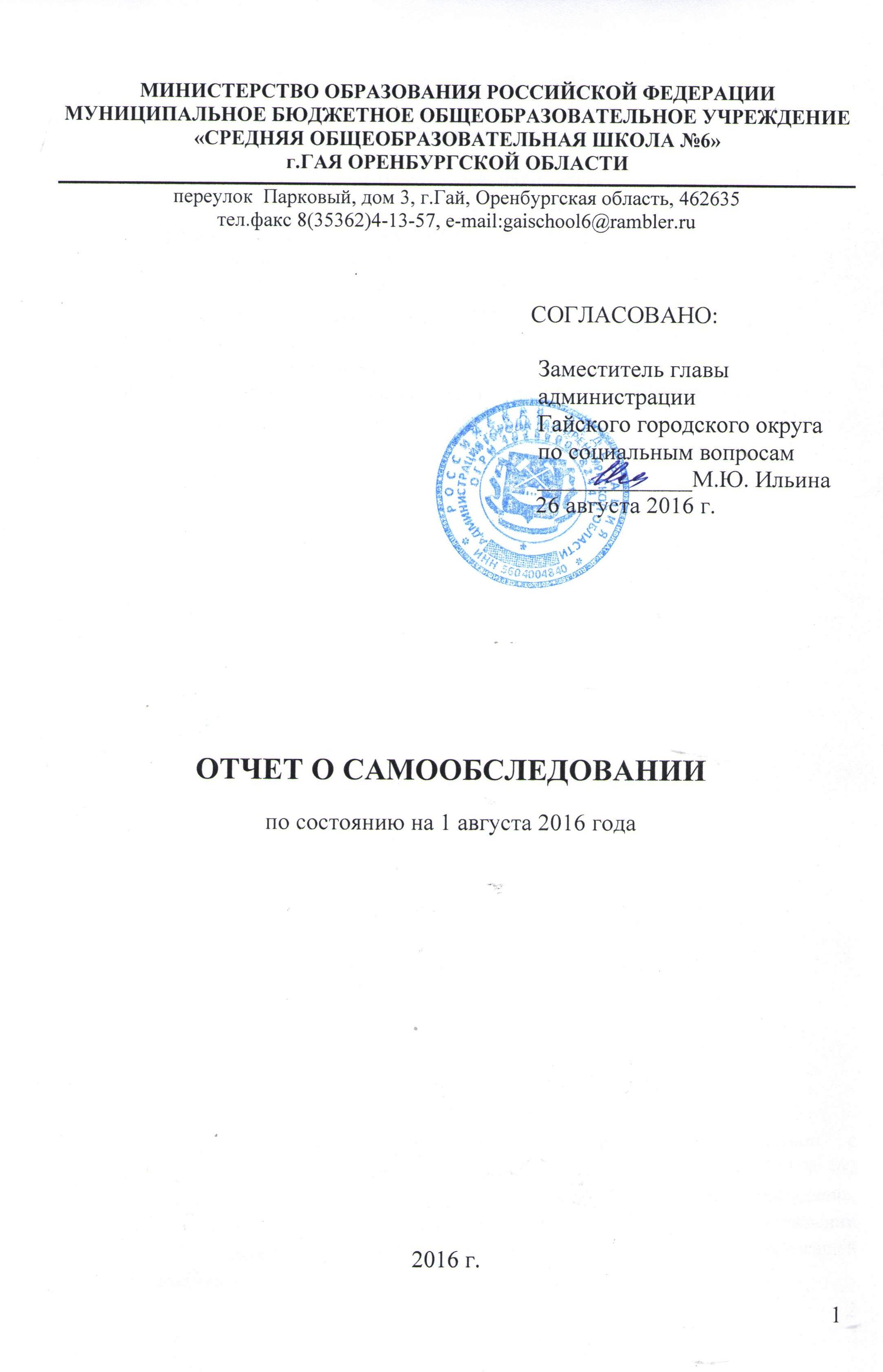 ОглавлениеОбщие сведения об общеобразовательной организации                                     3Система управления общеобразовательной организацией                                 4Содержание подготовки обучающихся                                                                 5Качество подготовки обучающихся                                                                      8Организация образовательной деятельности                                                      39Кадровые условия реализации образовательных программ                              40Учебно-методическое и библиотечно-информационное обеспечение             51Матерально - техническая база                                                                             54Функционирование  внутренней системы оценки качества образования         60Анализ показателей деятельности организации                                                   61      Самообследование  МБОУ «СОШ №6» г.Гая проводилось в соответствии  с приказом Министерства образования и науки Российской Федерации от 14.06.2013 № 462 «Об утверждении порядка проведения самообследования образовательной организацией», приказом Министерства образования и науки РФ от 10.12.2013 № 1324 «Об утверждении показателей деятельности образовательной организации, подлежащей самообследованию».Общие сведения об общеобразовательной организацииСистема управления общеобразовательной организациейУправление общеобразовательной организацией строится на принципах единоначалия и самоуправления. Административные обязанности распределены согласно Уставу ОО, штатному расписанию, четко распределены функциональные обязанности согласно квалификационным характеристикам. Сведения об административных работникахТекущее руководство деятельностью образовательной организации осуществляет директор,  Варламова Любовь Александровна.В МБОУ «СОШ №6» действуют коллегиальные органы управления, к которым относятся педагогический совет, общее собрание трудового коллектива, Совет школы, Методический совет, методические объединения, Совет старшеклассников.Структура, порядок формирования, срок полномочий и компетенция органов управления образовательной организацией, порядок принятия ими решений и выступления от имени образовательной организации устанавливаются уставом МБОУ «СОШ №6» в соответствии с законодательством Российской Федерации.В целях учета мнения обучающихся, родителей (законных представителей) несовершеннолетних обучающихся и педагогических работников по вопросам управления образовательной организацией и при принятии образовательной организацией локальных нормативных актов, затрагивающих их права и законные интересы, по инициативе обучающихся, родителей (законных представителей) несовершеннолетних обучающихся и педагогических работников в образовательной организации:1) создаются советы обучающихся, советы родителей (законных представителей) несовершеннолетних обучающихся;2) действуют профессиональные союзы работников образовательной организации.Содержание подготовки обучающихсяАнализ  основной  образовательной программыОбразовательная деятельность осуществляется по следующим образовательным программам:Основная образовательная программа начального общего образования (ФГОС НОО);Основная образовательная программа основного общего образования (ФГОС ООО)Основная образовательная программа основного общего и среднего общего образования (ФКГОС)Качество подготовки обучающихсяДанные о контингенте обучающихся, формах обучения на 01.08.2016 годаУспеваемость за 2015 –2016 учебный год  (по классам)Успеваемость по годам и по уровням общего образованияСравнение качества знаний по уровням общего образования за три года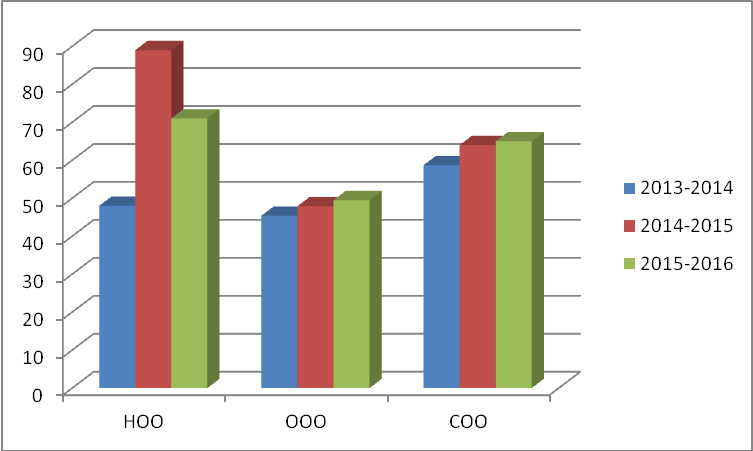 Как видно из диаграммы качество знаний в начальной школе нестабильно, за 2015-2016 учебный год оно упало на 11%, но остается высоким. На остальных уровнях образования качество образования растет.Качество знаний во 2-4 классах	В начальной школе наблюдается стабильный уровень качества знаний. Если рассматривать по параллелям, то можно отметить, что второклассники 2014 г. снизили уровень качества знаний к 2016 г. на 5%, второклассники 2016 года показывают качество знаний ниже, чем в прошлые годы, а третьеклассники имеют стабильный уровень качества знаний. Качество знаний в 5-9 классах (в %)На всех параллелях наблюдается снижение уровня качества знаний, это объясняется возрастными особенностями обучающихся, усложнением учебного материала. Но наибольшее снижение показывают пятиклассники 2012 г. и пятиклассники 2013 года, так как к 2016 г. (8 и 9 классы) снижение составило примерно 30%. Проследим динамику качества знаний и успеваемость по четвертям: Качество знаний и успеваемость учащихся начальных классовКак следует из таблицы, стопроцентный уровень успеваемости наблюдается во всех классах, стабильный уровень качества в 3А классе (Поликарпова Л. Ф.), в 3Б (Постернак Л. П.) и в 4А классе (Ханова С. Д.).  К концу 4 четверти замечено снижение качества знаний в 4Б классе (Марханова М. В.), в 3В (Гаврилова Е. А.), во 2Б (Сергунина Н. В.), во 2А (Малахова А. П.) произошли изменения в качестве знаний в среднем на 20% в сторону роста и снижения.Качество знаний и успеваемость учащихся 5 классовВ 5в классе наблюдается стабильно высокий уровень качества знаний обучающихся, а в 5а в 4 четверти произошло снижение показателя качества на 13%.  На параллели 5 классов самое высокое качество знаний среди 5-9 классов и самое большое количество отличников, хотя по сравнению с прошлым годом, качество знаний и количество отличников на этой параллели понизилось на 8% и 1 соответственно. Качество знаний и успеваемость учащихся 6 классовВ 6а и 6б классах наблюдается рост качества знаний в конце года, хотя в течение года в 6б классе уровень качества знаний низкий. В 6б классе самый низкий показатель качества знаний в 4 четверти.  По сравнению с прошлым годом качество знаний снизилось на 6%. В 6б классе неуспевающий учащийся Корчебный Дмитрий был переведен в 7 класс через осенние занятия по русскому языку, как и в прошлом году.Качество знаний и успеваемость учащихся 7 классовНа параллели 7 классов был создан 7в класс с целью снижения наполняемости классов и для раннего профилирования. Самый низкий показатель качества знаний в 7а классе и в течение года наблюдается снижение качества знаний до 5%. 7Б класс в течение года снижал показатель качества знаний, но незначительно. Обучающиеся 7 в класса показали 100% успеваемость и качество знаний. Количество отличников на параллели 7.Качество знаний и успеваемость учащихся 8 классовСамый низкий уровень качества в школе показывают обучающиеся 8б класса. В течение года в классе до 7 неуспевающих в четвертях по различным предметам. По сравнению с прошлым годом произошло падение качества знаний в 8а классе на 5%, в 8б – на 2%. Качество знаний и успеваемость учащихся 9 классовСамый низкий уровень качества знаний показал 9а класс. По сравнению с прошлым годом качество знаний снизилось на 5%. Количество отличников уменьшилось на 3.	Объективность выставляемых отметок подтверждается результатами итоговой аттестации девятиклассников. Все выпускники 9 классов получили аттестаты, Гречихина Наталья – с отличием.Качество знаний и успеваемость учащихся 10-11 классов	10А(2 группа), 11А, 11Б классы – общеобразовательные, 10 А – 1 группа имеет профильный (физико-математический) уровень. Во всех классах старшей ступени наблюдается позитивная динамика качества знаний учащихся в течение всего года. Количество отличников сохраняется. Результаты итоговой аттестации учащихся 11 классов подтверждают объективность выставленных учащимся отметок. 8 человек (Ивлева С., Крауэр Т., Лобанова В., Тагирова Р., Байжанова Д., Данько А., Идрисов К., Карагодин Д.) закончили школу с медалью «За особые успехи в обучении».Уровень освоения программного материала показывают результаты обучающихся, полученные во время региональных экзаменов и во время государственной итоговой аттестации в форме ОГЭ, ГВЭ, ЕГЭ.	Анализ результатов освоения учебного материала показал, что в целом школа работает стабильно: постоянный профессиональный коллектив и административный аппарат, достаточно стабильное качество знаний – 57% и успеваемость 100% учащихся за год; положительные результаты итоговой аттестации выпускников (высокое качество знаний 9 кл., все выпускники 11 классов переступили установленный порог по всем предметам, проводившихся в форме ЕГЭ).В то же время выявлены проблемы, требующие контроля в 2016-2017 учебном году:- низкое качество знаний по математике на параллели 8 классов, геометрии в 7-8 классах, русскому языку в 9б классе;- расхождение итоговых оценок и за контрольные работы;- недостаточная индивидуальная работа с учащимися группы риска и с высокомотивированными учащимися.Результаты регионального экзаменаВ 2015-2016 учебном году в МБОУ «СОШ № 6» для учащихся 4-х, 7-х и 8-х классов были проведены региональные экзамены. Для учащихся 7-х и 8-х классов экзамены проводились по русскому языку и математике, для учащихся 4-х классов – в форме комплексной оценки достижения планируемых результатов обучения выпускников начальной школы.Экзамены проводились в целях дальнейшего формирования региональной системы оценки качества образования, систематизации и обобщения знаний обучающихся, а также в целях подготовки к государственной (итоговой) аттестации.Порядок подготовки и проведения региональных экзаменов регламентировался приказом министерства образования Оренбургской области от 23.10.2015 г. № 01-21/2421 «Об организации и проведении регионального экзамена для обучающихся 4-х, 7-х, 8-х классов общеобразовательных организаций Оренбургской области в 2015-2016 учебном году» и приказа отдела образования администрации г. Гая от 30.10.2015 г. № 385 «Об организации и проведении регионального экзамена для обучающихся 4-х, 7-х, 8-х классов общеобразовательных организаций г. Гая в 2015-2016 учебном году» и по текстам ГБУ «РЦРО». Подготовка к региональным экзаменам проводилась в рамках плана мероприятий по организации и проведению региональных экзаменов в 2015-2016 учебном году в МБОУ «СОШ № 6», утвержденному приказом по школе № 152 от 14.08.2015 г.Проведению региональных экзаменов предшествовала подготовительная работа по изучению демонстрационных вариантов экзаменационных работ в 7-х и 8-х классах, которые прошли общественное обсуждение на форуме «Региональные экзамены – 2016», организованном на сайте ГБУ РЦРО. На основании полученных замечаний и предложений по структуре, содержанию и критериям оценивания в ГБУ РЦРО была скорректирована демоверсия экзаменационной работы, а также разработаны контрольные измерительные материалы для проведения пробных и реальных экзаменов.В марте 2015-2016 учебного года с целью отработки процедуры проведения региональных экзаменов были проведены пробные экзамены по математике для учащихся 7-х и 8-х классов.По результатам пробных испытаний был усилен контроль за подготовкой учащихся к реальным экзаменам, тщательно проанализировано состояние преподавания ведущих предметов.Проверка экзаменационных работ учащихся осуществлялась городской предметной комиссией, в число которой вошли опытные учителя математики.Назначение экзаменационной работы – оценить уровень общеобразовательной подготовки по математике учащихся 7-х и 8-х классов, обеспечить подготовку к государственной (итоговой) аттестации за курс основной школы.В МБОУ «СОШ № 6» в 2016 году в региональном экзамене для выпускников начальных классов в форме комплексной итоговой работы принимали участие 54 выпускников 4-х классов начальной ступени обучения (98%).Результаты выполнения комплексной работы представлены в таблице ..    Успеваемость по школе составила 100%, качество знаний – 89%. Результаты обучающихся 4а класса значительно выше, чем в 4б классе. Марханова Марина Владимировна – молодой учитель, требующий и дальнейшего методического сопровождения.Сравнительный анализ результатов 4 классов по школе со средними результатами по Гайскому городскому округу показывает, что четвероклассники нашей школы лучше справились чем в городе, качество знаний по школе на 11% выше показателя по округу. Проанализируем основные качественные показатели регионального экзамена среди выпускников начальной школы.Результаты комплексной оценки выпускников начальной школы г. Гая.Анализируя данные таблицы , заметим, что 30% (16 уч.), показали высокий уровень овладения основными учебными действиями (в 2015 г. таких учащихся было на 46% больше). 59% (32 уч.) выпускников начальной школы показали повышенный уровень освоения основными элементами содержания образовательного стандарта начальной ступени образования, 11% (6 уч.) выпускников – допустимый уровень, (в 2015 г. таких учащихся было на 7% меньше).Данные таблицы показывают высокую долю выпускников начальной школы с высоким и выше среднего уровнем освоения образовательного стандарта, которые имеют хорошие перспективы на будущее обучение в основной и старшей школе. Результаты итоговой аттестации выпускниковСогласно Закону Российской Федерации «Об образовании» освоение общеобразовательных программ основного общего и среднего общего образования завершается обязательной итоговой аттестацией выпускников общеобразовательных учреждений независимо от формы получения образования. Государственная итоговая аттестация выпускников 2015-2016 учебного года проведена на основании нормативных документов федерального, регионального, муниципального и школьного уровней. Все нормативно-распорядительные документы рассматривались на совещаниях различного уровня.Руководствуясь нормативно-правовыми документами МО РФ, МО Оренбургской области, Отдела образования администрации г. Гая, была составлена Программа подготовки МБОУ «СОШ № 6» к проведению государственной итоговой аттестации выпускников в 2015 – 2016 учебном году, в план ВШК были включены вопросы, отслеживающие уровень подготовки обучающихся к ГИА. В данных документах были определены следующие направления деятельности:- нормативно-правовое, информационное обеспечение  ЕГЭ;- мероприятия по организации ГИА;- контрольно-инспекционная деятельность. 	 В течение учебного года по плану контрольно - аналитической  деятельности администрацией осуществлялся контроль работы учителей-предметников по подготовке к итоговой аттестации, проведению ЕГЭ. Своевременно были изданы приказы об окончании учебного года,  о допуске учащихся к итоговой аттестации обучающихся  11 класса. Итоговая аттестация осуществлялась в соответствии с расписанием  Рособрнадзора. Учащиеся, родители, педагогический коллектив были ознакомлены с нормативно-правовой базой, порядком проведения экзаменов в  форме ЕГЭ на инструктивно-методических совещаниях, родительских собраниях, индивидуальных консультациях в соответствии с Порядком проведения государственной итоговой аттестации.На педагогических советах рассматривались следующие вопросы:- Итоги подготовки к ЕГЭ  выпускников 2015 года. - Допуск выпускников к ЕГЭ  в 2016 году. На административных и оперативных совещаниях, совещаниях при завуче, заседаниях ШМО рассматривались вопросы:- Изучение нормативно-распорядительных документов различного уровня, регламентирующих порядок проведения  ЕГЭ.- «О заполнении аттестатов о среднем (полном) общем образовании».- Работа с обучающимися различного уровня подготовкиИнформирование родителей обучающихся выпускных классов и самих обучающихся проводилось через родительские и ученические собрания, на которых они знакомились с перечнем нормативно-правовой документации, методическими рекомендациями по организации деятельности выпускников во время подготовки и прохождения ГИА. Данная информация зафиксирована в протоколах родительских и ученических собраний, которые содержат дату проведения, тему собрания, темы и список выступающих, список присутствующих, их росписи в получении соответствующего инструктажа.Контрольно-аналитическая деятельность проводилась по нескольким направлениям:1. Контроль уровня качества обученности обучающихся  9, 11 классов осуществлялся посредством проведения и последующего анализа контрольных работ, контрольных срезов, тестовых заданий различного уровня, репетиционного тестирования и классно-обобщающего контроля. Результаты данных работ описаны в аналитических справках, обсуждены на заседаниях ШМО, использовались педагогами для прогнозирования дальнейших действий по улучшению качества преподавания.2. Контроль качества преподавания предметов школьного учебного плана осуществлялся путем посещения уроков, проведения тематических проверок со стороны администрации школы. По итогам посещений уроков, всех проверок проводились собеседования с учителями, даны конкретные рекомендации по использованию эффективных методик и технологий преподавания в выпускных классах, способствующих повышению уровня ЗУН учащихся.3. Контроль выполнения программного материала по предметам школьного учебного плана.4. Контроль ведения классных журналов выпускных классов.5. Контроль успеваемости и посещаемости выпускников  9, 11  класса.Все итоги контрольных процедур были описаны в аналитических справках, обсуждены на совещаниях и заседаниях педагогического коллектива, по их результатам были приняты определенные управленческие решения.Техническое сопровождение  ЕГЭ осуществлялось с помощью:· базы данных РИС;·  школьного сайта;· электронной почты школы. Результаты итоговой аттестации в 9 классах (ОГЭ)На конец 2015 - 2016 учебного года в 9 классах  обучалось 77 учеников. Все обучающиеся 9  классов были допущены к итоговой аттестации, успешно прошли итоговую аттестацию за курс основной школы и получили аттестат об образовании. Учащиеся 9 классов сдавали 2 обязательных экзамена: по русскому языку и математике (в форме ОГЭ) и два предмета по выбору. Коловертнова Люба, учащаяся 9а класса, проходила итоговую аттестацию в форме ГВЭ.    Экзамен по русскому языку в форме ОГЭ сдавали 76 обучающихся (99%). Результаты экзамена по классам:Качество знаний составило 56,6%, что на 31,4% ниже, чем в прошлом году. 63% подтвердили свою годовую оценку, 20% - повысили и 17% обучающихся понизили.  Учащиеся 9 классов показали достаточный уровень знаний. Анализ результатов экзамена по НФ и в форме ОГЭСравнение результатов итоговой аттестации попо русскому языку в форме ОГЭ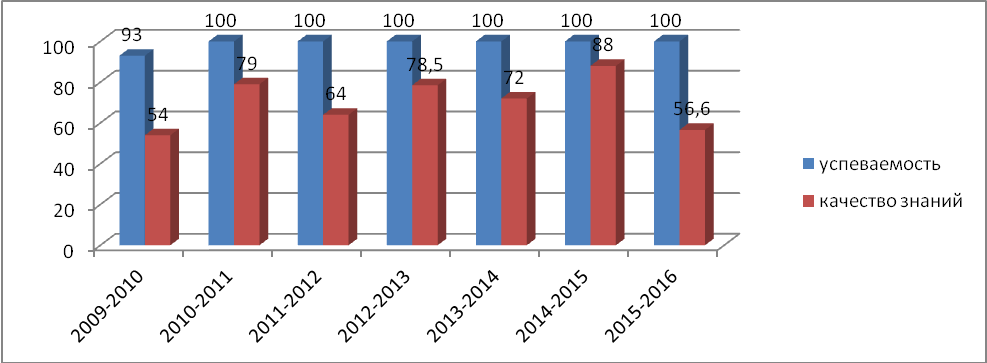 Данная диаграмма более наглядно свидетельствует о том, что при стабильной 100% успеваемости наблюдается снижение уровня качества знаний, почти на 30%. Лучшие результаты экзамена (36-39 баллов)Самый низкий результат 18 баллов (15 – проходной) показал Андреев Сергей, ученик 9б класса, состоящий в группе «риска». Это говорит о том, что учителя планомерно ведут подготовку учеников к итоговой аттестации.Математика        Итоговая аттестация по математике за курс основной школы проводилась в форме ОГЭ в трех частях: алгебра, геометрия и реальная математика. Математику преподавали опытные учителя первой категории Нелюбина Вероника Владимировна и Смертина Инна Анатольевна. АлгебраУспеваемость по алгебре составила 100%, а качество знаний 68,4%, что почти на 20% ниже прошлогоднего результата. ГеометрияУспеваемость по геометрии составила 98,7%, а качество знаний 75%. Успеваемость повысась на 0,7%, а качество знаний ниже прошлогоднего результата на 16% соответственно. Не справился с заданиями по геометрии Курлаев Денис (9в кл.). 	Из таблицы видно, что 31,5% учащихся повысило результат по алгебре и 41% учащихся повысили результат по геометрии. Понизили годовой результат по алгебре 8%, а по геометрии 16%. Это говорит о необъективности выставления отметок в течение года.Сравнение результатов итоговой аттестации по математике (ОГЭ)Шестой год все выпускники 9 классов сдают обязательный экзамен по математике в форме ОГЭ с участием ТЭК. Результаты следующие:Сравнительный анализ успеваемости и качества знаний учащихся 9 классовпо математике за шесть лет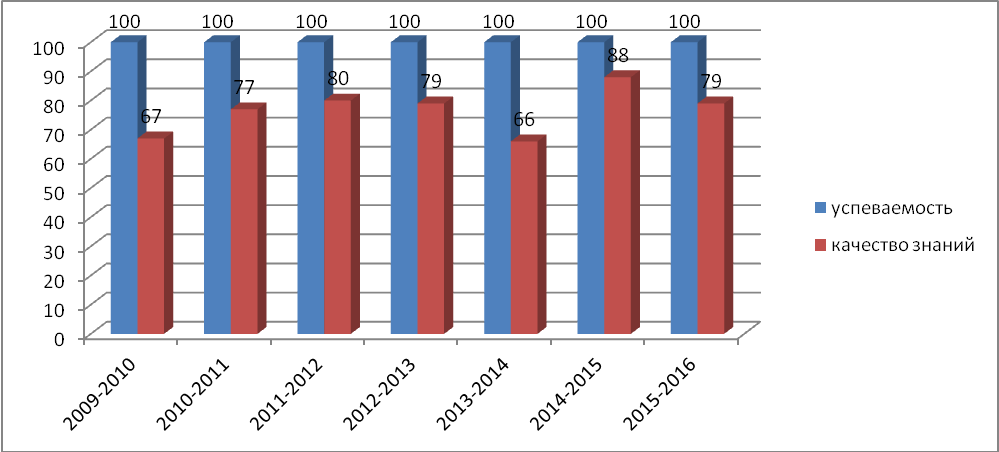 Как видно из диаграммы и таблицы, приведенных выше, в этом учебном году успеваемость осталась стабильной (100%), а качество знаний понизилось на 9%. Лучшие результаты показали учащиеся: Горбунов Анатолий (9в), Ихсанов Денис (9б), Коблова Алина (9а) по 29 баллов, хотя максимальный – 32. Последнюю задачу по геометрии не решил ни один ученик. Самый слабый результатРезультаты ГВЭИз таблицы видно, что Коловертнова Люба успешно сдала государственную итоговую аттестацию. Результаты экзаменов в форме ОГЭ по выборуИз таблицы видно, что самыми массовыми стали экзамены по обществознанию и информатике, их сдавали 64% и 46% девятиклассников соответственно. Высокий уровень качества знаний обучающиеся показали по информатике, физике, географии, химии. Очень мало отличных оценок по обществознанию и совсем нет «5» на истории, биологии и английском языке. Худший результат обучающиеся показали по английскому языку – качество знаний составило 0% и по истории – 25%. Один обучающийся, Погорецкий Андрей, не сдал экзамен по выбору - обществознанию. Результаты итоговой аттестации выпускников в форме ЕГЭНа конец 2015-2016 учебного года в 11-х классах обучалось 41 учащийся. Все обучающиеся 11 классов были допущены к итоговой аттестации, успешно её выдержали и получили документ об образовании соответствующего образца. Учащиеся 11-х классов сдавали два обязательных экзамена - русский язык и математику в форме ЕГЭ, и экзамены по выбору, необходимые для поступления в ВУЗы, тоже в форме ЕГЭ.Обязательные экзаменыРусский язык в форме ЕГЭ сдавали 41 обучающийся, что составило 100% выпускников. Успеваемость составила 100%. Самый высокий балл - 98 – получил Данько Александр (11б кл), 96 баллов получила выпускница 11б класса Байжанова Дина, 93 балла получили Исембетова Динара, Карагодин Даниил, 91 балл -  Ивлева Светлана.  Средний балл в 11а классе составил – 70,2, в 11б – 75,8, в среднем по школе – 73,5, что ниже прошлогоднего результата на 4,4. Средний балл по округу составил 71,2, что ниже школьного на 2,3 балла, а по области - 73. В течение всего года наряду со слабоуспевающими обучающимися велась работа с обучающимися, претендующими на высокие баллы. Из них только Крауэр Татьяна показала результат ниже 90 баллов – 83 балла. 	В 2016 году экзамен по математике можно было сдавать и на базовом и на профильном уровне. На базовом уровне сдавали 18 обучающихся, поровну из 11а и 11б классов. Успеваемость составила 100%, средний балл 4,6 (12 – «5», 5 – «4», 1 – «3»). Обучающиеся группы «риска» Слободина Юля и Недорезов Максим получили «3» и «4» соответственно. Средний балл по округу составил 4,53, по области – 4,5, что ниже среднего результата по школе.На математике профильного уровня успеваемость составила 100%, средний балл – 57,3, что ниже прошлогоднего показателя почти на 4 балла. Самый высокий результат по школе и по городу 88 баллов у Идрисова Клима (11б кл) (в прошлом году самый высокий балл составил 86). Средний результат по городу составил 54,4 балла, что на 3 балла ниже школьного показателя, а по области – 56, что ниже школьного показателя примерно на 1 балл. Обучающиеся группы «риска» Панкратова Настя и Чертыковцева Катя набрали 39 и 45 баллов соответственно. Неожиданный результат показал Лавров Андрей в 27 баллов, что является проходным. Экзамены по выборуЛитературу сдавали 2 человека из 11б класса (5% от общего числа выпускников), учитель Великороднова И. А. Самый высокий результат показала Пицик Алина (71 баллов), средний балл по школе составил – 68,5 баллов. Последний раз литературу выпускники сдавали в 2014 году, средний балл – 57,5, что ниже результата 2016 года почти на 11 баллов.Биологию (учитель – Ишалбаева  Э.Ш., 1 категория) сдавали  3 человека (7%), средний балл по школе – 60, что ниже прошлогоднего почти на 8 баллов. Самый высокий балл получила Чертыковцева Катя –69. Английский язык сдавали 2 обучающихся: Давыдов Михаил и Граф Ян, учитель – Ахтямова Р. М., высшая категория. Экзамен состоял из двух частей: письменной и устной, но Граф Ян отказался сдавать устную часть. Средний балл по школе составил 55, что выше прошлогоднего результата на 5 баллов.Историю сдавало 10 человек (24% от общего числа выпускников) (Берестова Т. И.). Самый высокий результат показал Данько Александр (92 балла), также высокие баллы показали Карагодин Даниил – 89, Байжанова Дина – 84. Самый низкий результат, как и на пробных экзаменах, показала Глебова Настя – 38.  Средний балл по школе составил – 70,8, балла, что выше прошлогоднего результата на 6,55 баллов.Обществознание сдавало – 20 выпускников (49% от общего числа) (Берестова Т. И., учитель 1 категории). Самый высокий результат по школе и городу – 100 баллов у Данько Александра, также высокие баллы показали Карагодин Даниил – 90, Байжанова Дина – 92. Самый низкий результат, проходной балл, показала Ишмаева Арина –42. средний балл по школе – 65,7, почти на уровне прошлогоднего (65,9). Физику сдавали 16 человек (38% от общего числа выпускников) (учитель Кургаева А.П., учитель высшей категории). Все перешли порог. Самый высокий балл по школе – 80 (Идрисов Клим), средний балл выпускников по физике составил 54,1, что ниже прошлогоднего результата на 15,2 баллов.Химию (учитель – Долбнева Е.Ю.) сдавали 2 человека (5%), обе девочки перешли порог, средний балл по школе – 56, что на 15 баллов ниже среднего показателя по прошлому году.Информатику сдавали 4 выпускника (учитель Иванова В. И., ВК), самый высокий балл – 79 – показала Битяева Люба, средний балл по школе 57,3, что ниже прошлогоднего результата почти на 16 баллов. Сравнение результатов экзаменов за 7 летКоличество учащихся, сдававших экзамены (в %)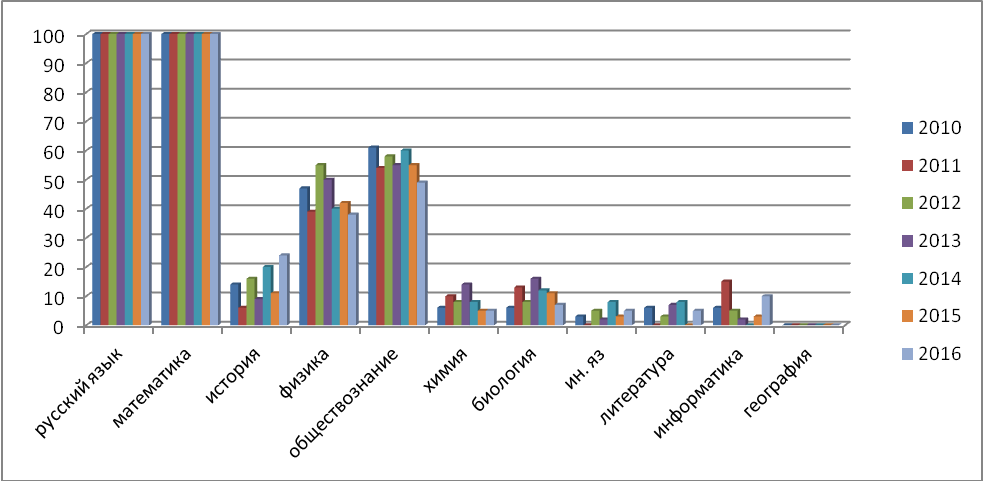 На диаграмме видно, что в 2016 учебном году, по сравнению с предыдущим годом, увеличилось число учеников, участвующих в итоговой аттестации в форме ЕГЭ по истории, информатике, литературе и английскому языку. По-прежнему самыми массовыми экзаменами явились обществознание и физика, а по географии экзамен не выбрали.Наивысший балл по школе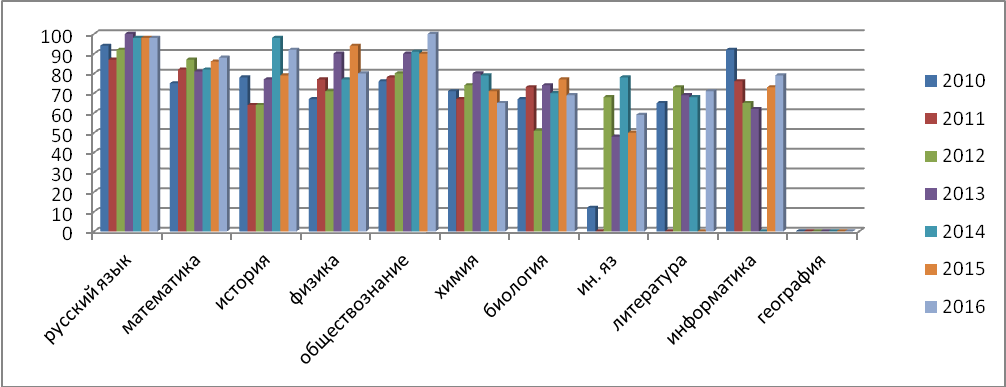 В 2016 году, по сравнению с 2015 годом, наблюдается рост наивысшего балла по школе по следующим предметам: математика, история, обществознание, информатика, английский язык. А по физике, химии, биологии произошло значительное снижение наивысшего балла. Средний балл по школе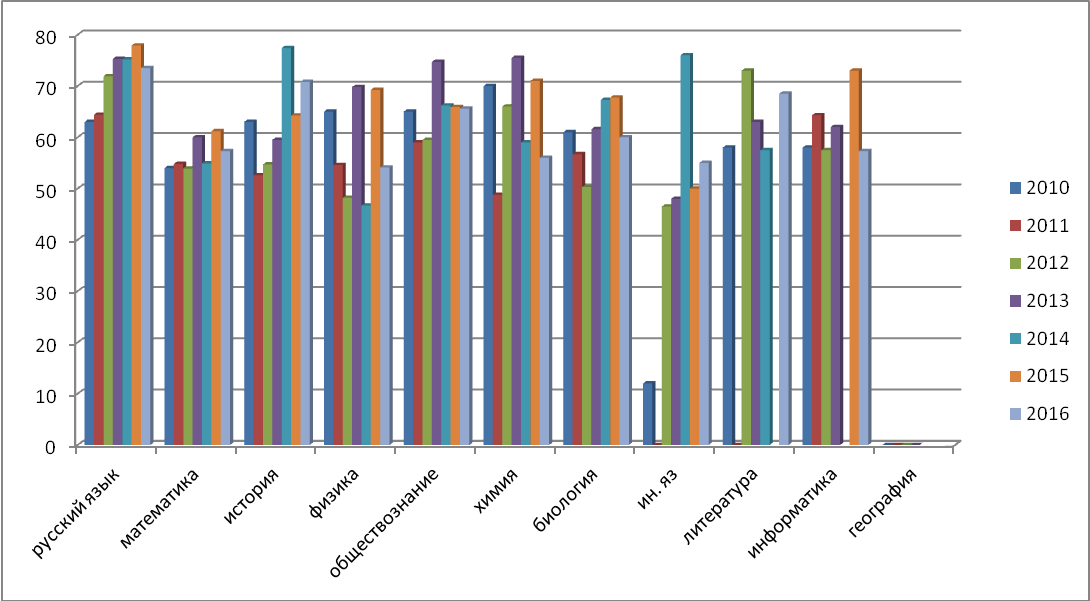 Средний балл по школе повысился только по истории и английскому языку, по всем остальным предметам снизился. Самое большое снижение среднего балла почти на 15 баллов произошло по химии, физике, информатике. Выводы: В течение учебного года велась работа по подготовке и проведению государственной итоговой аттестации выпускников в форме ЕГЭ, ОГЭ, с разными категориями обучающихся (высокомотивированными и обучающимися группы «риска»), так как все выпускники перешли установленные пороги, по многим предметам школьный высокий балл является самым высоким по округу;Обеспечено проведение итоговой аттестации; Осуществлялось своевременное проведение информирования всех участников образовательного процесса с нормативно – распорядительными документами; Все выпускники 9 и 11 классов получили аттестат о соответствующем уровне образования.Вместе с тем, контроль за качеством обученности обучающихся  9, 11  классов выявил ряд пробелов: -недостаточный уровень работы по индивидуализации и дифференциации обучения учащихся, средний балл по многим предметам снижен;-недостаточное  стимулирование познавательной активности школьников со стороны родителей учащихся;-низкий уровень мотивации к  получению  знаний у некоторых обучающихся;-пропуски учащимися учебных занятий по разным причинам;-слабый контингент учащихся;-необходимость переработки рабочих программ педагогов для эффективности использования педагогических технологий подготовки к итоговой аттестации в форме  ЕГЭ.Проведенный анализ позволяет  дать педагогам школы следующие рекомендации: Для успешной подготовки школьников к ГИА учителям-предметникам необходимо обратить внимание на усвоение учащимися:-содержания всех разделов школьного курса по предметам;-умение анализировать информацию, представленную в невербальной форме (рисунки, схемы);-выполнение программных практических работ;-понимание основных  понятий, умение применять их и приводить примеры;-способность четко формулировать свои мысли; -изучить вопросы, вызвавшие затруднение при сдаче экзаменов;-при проведении контрольных работ по типу ЕГЭ  больше внимания уделять правилам  заполнения  бланков ответов, бланков  регистрации  с учетом требований итоговой аттестации совершенствовать методику преподавания;-воспитывать в учениках  позитивное отношение к учению, самообразованию. Рассмотрев  проблемное поле по результатам анализа ГИА можно обозначить следующие направления деятельности педагогического коллектива школы на 2016-2017 учебный год:-усовершенствовать  систему  внутришкольного мониторинга уровня обученности учащихся выпускных классов, на основе единых оценочных эталонов, федеральных и региональных; -совершенствовать методику преподавания с учетом требований итоговой аттестации;на заседаниях школьных методических объединений регулярно обсуждать результаты проводимых контрольных срезов и намечать пути по ликвидации возникающих у учащихся затруднений, обсудить результаты государственной (итоговой) аттестации выпускников; -разработать план устранения недостатков и обеспечить его выполнение в течение года.администрации школы продолжить  проведение  классно – обобщающего  контроля  выпускных классов, с целью выявления сформированности ЗУН выпускников и оказание коррекции в знаниях учащихся, нуждающихся в педагогической поддержке;  -усилить влияние на социализацию личности школьника, его адаптацию к новым экономическим условиям, самоопределение в отношении будущей профессии;-включить в план работы ШМО деятельность с одаренными и слабоуспевающими детьми.продолжить работу по совершенствованию системы организации итоговой аттестации выпускников школы через повышение информационной компетенции участников образовательного процесса; -учителям-предметникам в педагогической деятельности: стимулировать познавательную деятельность учащихся как средство саморазвития и самореализации личности;    использовать индивидуализацию и дифференциацию обучения учащихся;   контроль за знаниями учащихся проводить в форме ГИА; создавать положительное эмоциональное поле взаимоотношений “учитель – ученик”, “учитель – учитель”, “ученик – ученик”;  воспитывать положительное отношению к учебной  деятельности;  осуществлять взаимодействие между семьёй и школой с целью организации совместных действий для решения успешности обучения и социализации личности.Организация профильного обучения на старшей ступениВ 1999 г. в школе введено профильное обучение (в соответствии с учебным планом). В  2015 - 2016 уч. году был представлен физико-математический профиль:Группа сформировалась следующим образом: 7 обучающихся – выпускники нашей школы, а 4 – из других школ города. Очень мало было желающих учиться в профильном классе.Таблица № 6Перечень элективных курсов в 10-11 классах  в ОУ	Преподавание осуществляется опытными педагогами с опорой на программно – методическое обеспечение классов профильного уровня, что можно проследить по данной таблице: Таблица № 7	Данные педагоги работают в профильных классах уже продолжительное время, показывая стабильные результаты в течение года и на итоговой аттестации учащихся.В рамках внутришкольного контроля проводился классно-обобщающий контроль в 10 классе, в ходе которого было предусмотрено посещение уроков. Все уроки проходили в соответствии с календарно-тематическим планированием, в спокойной и  доброжелательной атмосфере. Посещение уроков показало, что учителя знают психолого-физиологические особенности учащихся данного возраста, владеют методикой преподавания предмета. Этапы уроков четко прослеживаются, применяют на уроках различные формы, методы и технологии обучения, привлекают учащихся к выполнению краткосрочных информационных проектов с последующей защитой в форме презентации. Результаты контрольных работ 10 а класса (физико-математическая группа)по математике (учитель Авраменко С. В.)С контрольной работой за первое полугодие не справились Пятина Юлия и Чернышев Никита.Таблица № 9Результаты контрольных работ 10 а класса (физико-математическая группа)по физике (учитель Кургаева А.П.)   С контрольным тестом по теме «Механика» не справился Чернышев Никита. Сравнительный анализ результатов контрольных работ, полугодовых и годовых отметок показывает стабильный уровень качества знаний и успеваемости в этом классе по математике, а вот по физике результат за год выше результатов текущих контролей.  В 2015-2016 учебном году обучающиеся физико-математического профиля не участвовали в ЕГЭ.	Трое обучающихся физико-математической группы являются отличниками, претендентами на получение медали «За особые успехи в учении»: Кораблева Виктория, Овчинников Владимир, Ступак Марина. Все они активно проявляли себя за все годы обучения в разных направлениях деятельности. 	В 2016 – 2017 учебном году намечаются изменения в количественном составе учащихся профильных классов, в связи с увеличением количества выпускников-девятиклассников, большее количество выпускников нашей школы, выбирая экзамены в форме ОГЭ, готовились к поступлению в профильный класс: 19 обучающихся сдавали ОГЭ по физике и 35 – по информатике. Результаты экзаменов в форме ОГЭ:Из таблицы видно, что уровень качества знаний по профильным предметам выпускники показали достаточно высокий. Так же профилизацию предполагается проводить через работу спецкурсов.Сведения о выпускникахРезультативность участия в олимпиадах, конкурсах, соревнованиях, смотрах         Одним из приоритетных направлений работы школы является создание системы поддержки способных и одаренных детей. Данная система наполнена  следующим  содержанием: Выявление   одаренных и талантливых детей:- анализ особых успехов и достижений ученика; - создание банка данных этой категории учащихся.
Помощь одаренным учащимся в самореализации их творческой направленности:- создание для ученика ситуации успеха и уверенности через личностно-ориентированное обучение и воспитание;- организация и участие в интеллектуальных играх, творческих конкурсах, предметных  олимпиадах.Контроль над развитием познавательной деятельности одаренных школьников: - тематический контроль знаний в рамках учебной деятельности;
- контроль  обязательного участия одаренных и талантливых детей в конкурсах  разного уровня.Поощрение одаренных детей:- выдача премий, размещение информации о достижениях учащихся на информационных стендах, школьном сайте.Работа с педагогами:- повышение профессионального мастерства через курсовую подготовку и аттестацию;
- стимулирование работы с одарёнными детьми         В школе создаются условия для оптимального развития одаренных детей:   открываются профильные классы; разрабатываются и проводятся курсы внеурочной деятельности; выявляются  и поощряются лидеры школы через школьные конкурсы. Для целенаправленной работы составлен План реализации направлений программы «Одаренные дети» на 2012-2016г.г., Перспективный план деятельности на 2015-2016 учебный год, разработана циклограмма, в соответствии с которой учащиеся включаются в исследовательскую деятельность и конкурсное движение.             В основе деятельности школы по вопросу развития одаренности ребенка положены принципы активного созидания среды для раскрытия творческих способностей талантливых и одаренных детей, принцип комплексного, всестороннего  подхода к решению стратегических проблем развития одаренности у детей.            Работа с одаренными детьми  в школе идет в неразрывной связи с системой воспитательной работы. Учащиеся школы живут по законам Школьной республики – Союза Неугомонных Граждан, деятельность которой осуществляется через ученическое самоуправление. Такое самоуправление ставит задачу не только готовить новое поколение лидеров, но и  создавать в школе прочные социальные связи, помогать развитию у школьников способности строить гражданские отношения, умения работать в команде и взаимодействовать с другими представителями социума. Воспитательная деятельность направлена на расширение воспитательного “поля” школы, т. к. включает личность в многогранную, интеллектуальную и психологически положительно насыщенную жизнь, где есть условия для самовыражения и самоутверждения. Задачи воспитательной работы реализуются в процессе повседневной жизни, в различных видах деятельности, она носит характер “ненавязчивого” воспитания, благодаря включению детей в личностно-значимые творческие виды деятельности, в процессе которых происходит формирование надпредметных компетенций. Высший орган самоуправления – ученическая конференция. В период между конференциями функции ученического самоуправления выполняет президиум Школьной Республики, в состав которого входят  главы министерств. Как правило, главы министерств - учащиеся, проявившие себя в разных видах деятельности, пользующиеся уважением всех детей в школе. Наиболее значимую роль в организации работы с одаренными детьми является Министерство Образования, которое возглавляет ученица 10а класса Кораблева Виктория. Министерство  работает по плану. Министры в классах подводят итоги успеваемости и качества знаний, участия одноклассников в конкурсах разного уровня по четвертям.  На начало новой четверти на линейках подводятся итоги по параллелям, по полугодиям выстраивается рейтинговая таблица. Всем участникам школьного конкурса «Лидер школы» вручаются купоны с набранными баллами, победителям -  денежные премии. На информационных стендах в школе и классных уголках размещается рейтинговая таблица. На классных и родительских собраниях обсуждаются достижения учащихся. День самоуправления, проведённый в этом году, показал, что школьное самоуправление поднялось на новый, более высокий уровень. Учащиеся не только самостоятельно спланировали этот день, распределили обязанности, но и организованно провели учебные занятия, создав условия для взаимопосещения  учителями открытых уроков. По инициативе детей и при их активном участии в школе прошли  праздники к памятным датам,  чествование  призеров и победителей городских олимпиад «Наум Грамотник»            Придают значимость и весомость этой  работе и школьные конкурсы: «Лидер школы №6», «Лучший ученический коллектив», «Конкурс электронных газет».         Для организации исследовательской деятельности в школе работает научное общество учеников 1-4 классов «Эврика».  НОУ состоит из четырех секций: «Юный математик», «Книгочеи», «Натуралист», «Мой родной язык». Официальными членами НОУ являются учащиеся, изъявившие желание участвовать в работе одной-двух секций общества. Неофициальными членами являются все остальные: учащиеся начальной школы, которые занимаются проектной деятельностью с элементами исследования. В течение года был проведен устный журнал «Великие ученые», тематические заседания «День российской науки», «Мои первые открытия». Кроме того на базе 3а класса проводится Санкт-Петербургский математический кружок.        19 учащихся 10 класса обучаются в очно-заочной школе «Дар» (физика, математика, русский язык). 2 учащихся  10 класса и 1 учащийся 9 класса обучаются в очно-заочной школе «Созвездие» (физика, математика, химия).         Для учащихся 5-11 классов организована работа научного общества «Эврика». НОУ состоит из двух секций: «Гуманитарной» и «Естественно-математической».
Официальными членами НОУ являются учащиеся 5-11  классов, изъявившие желание участвовать в работе одной из двух секций общества. В ходе деятельности  НОУ в школе  в этом году было создано  12 групповых работ, в которые входило от 2  до 10 учащихся, работающих над одной темой. В основном это были исследовательские работы и проекты по русскому языку, литературе, истории, географии   учащихся 5-9классов.       22 учащихся школы занимались исследовательской работой индивидуально. Многие из тех, кто занимался исследовательской деятельностью  стали победителями школьной НПК «Я познаю мир», и приняли участие в городских НПК «Галилео» и «Первые шаги».  Итоги участия обучающихся НОО в муниципальной НПК «Светлячки»Итоги участия обучающихся ООО в муниципальной НПК «Галилео»Итоги обучающихся СОО в муниципальной НПК «Первые шаги»Прослеживается позитивная динамика участия обучающихся 2-8 классов в научно-практических конференциях. В то же время снижение количества победителей среди обучающихся 9-11 классов.О создании для обучающихся  условий для раскрытия творческого потенциала обучающихся можно судить о результативности в муниципальном этапе Всероссийской предметной олимпиады школьников.  Результаты Всероссийской олимпиады школьниковУчастие обучающихся в конкурсном движении О результативности работы педагогического коллектива с одаренными детьми можно судить и о включённости детей в конкурсное движение разного уровня. Прослеживается позитивная динамика результативности участия обучающихся школы в конкурсах федерального и международного уровней.Участие в международных мероприятиях:Участие во Всероссийских  мероприятиях:Участие в областных  мероприятиях:Участие в городских  мероприятиях:По итогам предметных достижений учащихся школы и участию в олимпиадах, конкурсах, НПК различного уровня выстраивается рейтинговая таблица учащихся. Призеры и победители награждаются денежными премиями. В этом году победителями стали Данько А. (1 место,11б класс), Майоров А. (2 место, 5в класс),   Ракк А.   (2 место, 5б класс), Антонов М. (3 место,  9б класс).   	В школе действует система поддержки и поощрения учащихся, достигших определённых успехов: проведение школьного конкурса «Лидер», рейтинговая система подсчета, награждение победителей грамотами, ценными призами и денежными премиями, размещение информации о достижениях учащихся на стендах, школьном сайте.5.Организация образовательной деятельностиРежим работы ООМаксимальная аудиторная нагрузка обучающихся соответствует нормативным требованиям СанПиН 2.4.2.2821-10 «Санитарно-эпидемиологические требования условиям и организации обучения в общеобразовательных учреждениях»и составляет:Требования к объему домашних заданийОбъем домашних заданий (по всем предметам) предполагает затраты времени на его выполнение, не превышающие (в астрономических часах): во 2-3 классах – 1,5 часа, в 4-5 классах – 2 часа, в 6-8 классах – 2,5 часа, в 9-11 классах – до 3,5 часов.	В оздоровительных целях и в соответствии с требованиями Минздрава России по организации и режиму работы общеобразовательных организаций соблюдается объем двигательной активности обучающихся, который слагается из следующего комплекса мероприятий: уроки физической культуры, физкультминутки на уроках, подвижные игры на переменах, спортивный час в ГПД, внеклассные спортивные занятия и соревнования.Учебно-методическое обеспечениеИзучение учебных предметов федерального компонента организуется с использованием учебников, входящих в федеральные перечни учебников, утверждённые приказом Министерства образования и науки Российской Федерации от 31.03.2014 № 253 «Об утверждении федеральных перечней учебников, рекомендованных (допущенных) к использованию в образовательном процессе в образовательных учреждениях, реализующих образовательные программы общего образования и имеющих государственную аккредитацию, на 2015-2016 учебный год». Изучение элективных учебных предметов организовано с использованием учебных пособий, выпущенных издательствами, утвержденными приказом Минобрнауки от 14.12.2009 №729 «Об утверждении перечня организаций, осуществляющих издание учебных пособий, которые допускаются к использованию в образовательном процессе в имеющих государственную аккредитацию и реализующих образовательные программы общего образования образовательных учреждениях» (в ред. Приказов Минобрнауки РФ от 13.01.2011 N 2, от 16.01.2012 N 16). Организация горячего питания учащихся6.Кадровые условия реализации образовательных программНа начало года в школе работало 52 педагогических работника. В течение года выбыло 4: 1 молодой специалист - учитель русского языка и литературы, 1 пенсионер – учитель математики, 2 воспитателя ГПД. Несмотря на усилия администрации: создание оптимальных условий, благоприятного психологического климата, предоставление условий для решения личных вопросов, молодого специалиста удержать не удалось: учительница не была готова к тому, что необходимо прилагать усилия: писать поурочные планы, проверять тетради обучающихся. Учитель математики был вынужден уйти в связи с ухудшившимся состоянием здоровья, воспитателей  ГПД трудоустроили в другие организации в связи с оптимизацией рабочих мест.     Общие сведения о кадрах92% - с высшим педагогическим образованием, 8% со средне-специальным. Педагогический стажУ 29% учителей – возраст от 55 и выше. У 69% педагогических работников стаж работы свыше 20 лет. На протяжении нескольких лет не происходит пополнение педколлектива молодыми специалистами.  На сегодняшний момент необходимы учителя русского языка и литературы, английского языка, математики. Необходимо продолжить обновление преподавательского состава. НагражденияУчитывая стабильность состава учителей, можно утверждать о высоком профессионализме педагогического коллектива.Данное утверждение подтверждается и сравнительными результатами   Диагностики уровня педагогического мастерства:	Наблюдается незначительное снижение динамики количества педагогов, работающих на творческом уровне. Высокий уровень профессионализма педагогических кадров позволяет вести работу на хорошем уровне по введению ФГОС ООО, продолжить инновационную работу в составе областной экспериментальной площадки «Реализация стандартов второго поколения в условиях преемственности обучения в системе «МДОУ – НОО -ООО».Включенность ОУ в экспериментальную деятельность: 1 - муниципальный уровень; 2 - региональный уровень; 3 - федеральный уровеньВЫВОДЫ:- состав педагогического коллектива в основном стабильный, что способствует созданию делового микроклимата; высокий  квалификационный уровень педагогического коллектива;- подбор и расстановка педагогических кадров соответствуют целям и задачам общеобразовательного учреждения и позволяют реализовывать выбранные учебные программы и планы;- прослеживается необходимость обновления педагогического коллектива.Повышение уровня профессионального мастерства         Несмотря на большой опыт работы, педагоги постоянно стремятся к повышению своего профессионального мастерства     Курсовая подготовка педагогов МБОУ «СОШ № 6» в 2015 -2016 учебном годуПовышение профессионального уровня педагогов прослеживаются                 и через другие формы работыНаблюдается стабильный уровень методической активности педагогов. В связи с увеличением дней карантина, сдвиг контролей, проводимых по линии РЦРО, уменьшилось количество взаимопосещений  уроков. На недостаточном уровне организация посещения уроков и мероприятий коллег города.ВЫВОДЫ:В школе работает профессиональный, творческий коллектив, открытый инновациям.В школе созданы условия для самораскрытия педагогов.Недостаточная организация взаимопосещения уроков коллег городаПРОБЛЕМА:Низкая активность учителей по повышению квалификации через дистанционные курсы.ЗАДАЧИ:- мотивирование учителей на непрерывное совершенствование педагогического мастерства;- обеспечение выполнения плана повышения квалификации через курсы КБПКиППРО, ОГТИ, РЦРО, дистанционные курсы.Для стимулирования целенаправленного, непрерывного повышения уровня профессиональной компетентности педагогических работников в школе разработан план мероприятий для аттестации кадров. Выполнение этого плана помогло с наибольшей эффективностью оценить уровень квалификации, педагогического профессионализма и продуктивности деятельности педагогических работников школы.Итоги аттестации педагогических работников В школе были созданы необходимые условия для проведения аттестации: своевременно изданы распорядительные документы, определены сроки прохождения аттестации для каждого аттестуемого, проведены консультации, мероприятия по плану ВШК. Оформлен уголок по аттестации, в котором помещены все основные информационные материалы, необходимые аттестуемым педагогам во время прохождения аттестации: Положение о порядке аттестации педагогических и руководящих работников; список аттестуемых в текущем году педагогов, требования к оценке квалификации и уровня профессиональной компетентности; образцы документов, необходимых для прохождения аттестации, требования к портфолио педагога.В 2015-2016 учебном году состоялось 3  совещания,  на которых рассматривались вопросы:- корректировка  графика аттестации педагогических работников;- определение конкретных форм и процедур аттестации из числа вариативных;- уточнение списка педагогических работников, выходящих на аттестацию;- ознакомление педагогических работников с квалификационными требованиями к аттестуемым.Передовой педагогический опыт  аттестующихся учителей был представлен через проведение открытых уроков, внеурочных занятий, выступлений на ГМО, региональных педагогических чтениях.В этом учебном году были аттестованы- на 1 квалификационную категорию - 5 педагогов;- на высшую -  5 педагогов.Сравнительная таблица аттестации педагогических работниковАттестация способствовала росту профессионального мастерства педагогических работников школы и положительно сказалась на результатах их труда.Методическая активность аттестующихся педагоговВ течение года все аттестующиеся учителя были активны. Все дали открытые уроки в соответствии со сроками прохождения аттестации, представляли опыт работы на разных уровнях. 6 педагогов выступили с творческим отчетом о своей педагогической деятельности.Сравнительная таблица аттестации педагогических кадровВ соответствии с перспективным планом аттестации педагогических работников прослеживается стабильная динамика количества учителей, которые  повысили  квалификационный разряд в 2015 г. Количество педагогических работников без квалификационной категории остается прежней за счет вновь прибывших работников.ВЫВОДЫ: в школе создаются условия для повышения профессиональной компетентности учителей;    консультации, беседы с учителями, оказание методической помощи своевременно корректировали затруднения педагогов и помогали решать возникаемые проблемы;прослеживается повышение профессионального уровня коллектива, творческой активности учителейПРОБЛЕМА:- наличие учителей без квалификационной категории.ЗАДАЧА:- создание условий для своевременного прохождения аттестации всеми участниками учебно-воспитательного процесса.Работа проблемных группВ 2015-2016 учебном году в школе функционировали проблемные группы:На ступени ООО:1.Освоение междисциплинарной программы «Основы смыслового чтения и работа с текстом» - руководитель Цымбалюк А.А.Итоговые продукты были представлены:Через проведение открытых уроков на методической декаде (4 урока членов группы, разработки КИМов для оценки уровня сформированности метапредметных УД в 5 классе, представление опыта работы на зональных педчтениях «Критериальный подход оценивания сформированности умений работы с текстом на уроках географии». 2.«Интерактивная доска в практике учителя»     руководитель  Иванова В.И. Итоговый продукт – 13 воспитателей дошкольных учреждений и 10 педагогов были обучены основам работы на ИД, созданы дидактические материалы для уроков.3.Освоение междисциплинарной программы «Основы учебно-исследовательской деятельности» руководитель Кургаева А.П.Итоговый продукт – систематизация материала для составления методических рекомендаций по организации исследовательской деятельности учащихся.4.Освоение междисциплинарной программы «Формирование ИКТ-компетенции» - руководитель Смертина И.А.Итоговый продукт – систематизация материала для составления методических рекомендаций по формированию ИКТ-компетенции учащихся5.«Освоение новых способов контроля и оценки ЗУН и УУД обучающихся» -  руководитель Ишалбаева Э.Ш.На ступени НОО:1.Освоение междисциплинарной программы «Чтение. Работа с информацией» - руководитель Лихачева В.В. 2.«Освоение новых способов контроля и оценки ЗУН и УУД обучающихся» -  руководитель Малахова А.П.Итоговые продукты были представлены в виде методических рекомендаций на ШМО.Наиболее продуктивно работали группы под руководством Цымбалюк А.А. и Ивановой В.И.Проведение открытых уроков и мероприятий в 2015-2016 учебном годуОсновная часть учителей представила опыт своей работы через проведение открытых уроков и мероприятий.Участие в профессиональных конкурсах:1. Муниципальный конкурс учебно-методических разработок педагогических работников общеобразовательных организаций  «Работаем по ФГОС: мой новый урок» - 2 победителя. 1 призер.2. Всероссийский фестиваль педагогического мастерства. Публикации на сайте infourok.ru – 4 участника.3.Всероссийский конкурс «Соблюдение здоровьесберегающих технологий в учебном кабинете» -1 победитель.4. Фестиваль   педагогического  творчества 2015-2016    www.educontext.net – 38 участников, 87 публикаций.5.Международный конкурс «Урок с использованием лаборатории PASCO» - 1 победитель.6. Международный блицтурнир по английскому языку «Rainbow» - 3 участника.7. Учебно-методическое и библиотечно-информационное обеспечениеХарактеристика информационно-технического оснащения и условийШкольная библиотека решает следующие задачи:1. Обеспечить доступ участникам учебно-воспитательного процесса к информации, знаниям, культурным ценностям.2. Формировать у читателей навыки независимого библиотечного пользователя.3. Оказывать помощь обучающимся, воспитанникам в  социализации через  культурное  и гражданское  самосознание, развитие их творческого потенциала.4. Содействовать усвоению учебных предметов, научить читать, понимать и любить книги через организацию мероприятий, содействующих эмоциональному и  культурному развитию детей.5. Воспитывать бережное отношение к школьному имуществу, к книге.Основные функции библиотеки:1.Образовательная. Библиотека поддерживает и обеспечивает образовательные цели гимназии, осуществляет свою деятельность в соответствии с основными направлениями развития образования в гимназии.2. Информационная. Библиотека предоставляет возможность использовать информацию вне зависимости от ее вида, формата, носителя.3.  Культурная. Библиотека организовывает мероприятия, формирующие культурное и социальное самосознание, содействует эмоциональному развитию учащихся.Основные направления деятельности библиотеки:1.Комплектование и выдача учебных пособий.2.Комплектование фонда художественной литературы.3.Обеспечение  учебно-воспитательного процесса и самообразования путем библиотечного и информационного обслуживания учащихся и педагогов.  Для школьной библиотеки на первый план выступают те проблемы, помощи в решении которых, требует современная школа. В числе важнейших: работа с учебной литературой. Однако огромный педагогический потенциал школьной библиотеки позволяет значительно расширить ее влияние на обучение и воспитание подрастающего поколения.Анализ читательских формуляров и наблюдения показывают, что у школьников есть познавательный интерес к книге, хотя сегодня чтение приоритетным в своей жизни они не считают.За отчетный период были проведены библиотечные уроки по темам: «Здравствуй, библиотека» с экскурсией в школьную библиотеку для первоклассников, «Есть страна Читалия» для учащихся 2-х классов. «Поговорим о культуре чтения»- тема занятия с третьеклассниками.С учащимися 4-х классов был проведен библиотечный урок «Говорящие обложки». Ребятам были даны советы как  самостоятельно выбрать для внеклассного чтения художественные книги. В 5-х классах был проведен обзор справочной литературы, имеющейся в библиотеке с элементами игры. Выставка литературы «Здоровье – тропа к успеху»,  книг по творчеству Н.Рубцова,  М. Яснова, обзор их произведений были актуальными для всех ребят. Они узнали много интересного о биографии этих писателей. Был проведен конкурс «Суперчитатель года» для учащихся 3-4 классов. По итогам конкурса 18 учащихся получили грамоты. В 3б классе прошла викторина с использованием ИКТ по сказкам Пушкина. Во 2 Б ребятам была представлена выставка книг, в которых содержатся описания новогодних праздников. Внимание детей привлекла выставка иллюстраций из картинной галереи журнала «Мурзилка». Они отвечали на вопросы викторины по книге Гайдара «Чук и Гек ». Были зачитаны вслух отрывки из книг М. Зощенко, Ф.Гофмана, Ф. Достоевского, Х. Андерсена. Конкурс чтецов «И снова я о родине пою» вызвал интерес учащихся. Подготовлено 10 участников на школьном этапе. Победитель ученик 11б класса Илющенко Алексей занял I место в городском конкурсе. К 100-летию со дня рождения К.М. Симонова проведена музыкально-литературная композиция в 9-11-х классах «Жди меня…».Всероссийский конкурс чтецов прозы «Живая классика» стал традиционным в нашей школе. Ребята активно участвуют в нем. На внутришкольном этапе читали прозу 14 человек ( 5-9 кл.) На городском этапе I место в очередной раз заняла Кувайкина Ангелина из 9 Б класса. К 80-летию российской писательницы В. Пановой провели ряд мероприятий: в начальной школе совместные чтения родителей с детьми, читательская конференция, викторина по повести «Сережа». В 6 б классе совместно с учителем литературы Тактуевой Н.В. провели родительское собрание с привлечением учеников на тему « Читаем вместе», на котором родители рассказывали о своем мире литературы и делились воспоминаниями  о своих школьных годах. Были проведены литературные игры, загадки, ребусы по книгам. Учащихся нашей школы вместе с родителями приняли участие в «Тотальном диктанте», где они воочию убедились, что многие гайчане любят свой родной язык и относятся неравнодушно к сохранности литературного русского языка. На следующий год запланировано провести более обширная работа по привлечению и старшеклассников к этому мероприятию. В результате акции «Подари книгу!» школьная библиотека пополнилась 155 экземплярами книг. Организована специальная выставка из подаренных книг, Были вручены благодарственные грамоты семьям учащихся, которые откликнулись на это мероприятие. Также велась внутрибиблиотечная работа: проведена систематизация учебного фонда, оформлено списание учебников, запланирована покупка учебников на следующий учебный год, организована подписка периодики. Регулярно проводятся рейды по сохранности учебников, особенно поступивших в данном году. Проведен смотр учебников в начальной школе. Регулярно производится ремонт художественной литературы, так как книги очень ветхие, фонд не обновляется. 8. Материально-техническая базаОбеспечение образовательного процесса оборудованными учебными кабинетами, объектами для проведения практических занятий по заявленным  образовательным программам9. Функционирование внутренней системы оценки качества образованияФункционирование внутренней системы оценки качества образования осуществляется на основании «Положения о внутренней системе оценки качества образования». Основными объектами внутренней системы оценки качества образования являются: Качество образовательных результатовКачество реализации образовательного процессаКачество условий, обеспечивающих образовательный процессОценка качества образовательных результатов направлена на обработку информации об уровне реализации требований к результатам освоения образовательных программ. Оценка качества образовательных результатов осуществляется в ходе процедур входного, промежуточного и итогового контроля, контрольно-методических мероприятий внешней экспертизы, неперсонифицированных мониторинговых исследований, результаты которых являются основанием для принятия управленческих решений при реализации образовательного процесса на всех уровнях общего образования, Программы развития. Объектами мониторинга качества образовательных результатов являются: предметные результаты обучения; метапредметные   результаты   обучения   (включая   сравнение  данных   внутренней и  внешней диагностик);личностные результаты (включая показатели социализации учащихся);здоровье учащихся (динамика);достижения обучающихся на конкурсах, соревнованиях, олимпиадах;удовлетворенность родителей (законных представителей) качеством образовательных результатов.Объектами мониторинга качества реализации образовательного процесса являются: основные образовательные программы (соответствие требованиям федеральных государственных образовательных стандартов общего образования, федеральных государственных требований и контингенту обучающихся);дополнительные образовательные программы (соответствие запросам родителей);реализация учебных планов и рабочих программ (соответствие требованиям ФГОС);качество уроков и индивидуальной работы с обучающимися;качество внеурочной деятельности (включая классное руководство);удовлетворенность обучающихся и родителей (законных представителей) обучению   в школе.Объектами мониторинга качества условий являются: кадровое обеспечение (включая повышение квалификации, инновационную и научно - методическую деятельность педагогов);качество коррекционной работы;качество методического сопровождения образовательного процесса;информационно-развивающая среда (включая средства ИКТ и учебно-методическое  обеспечение);качество деятельности педагогического коллектива по организации внеурочной деятельности как ресурса реализации требований к «портрету выпускника»; качество реализации системы воспитательной работы;санитарно - гигиенические и эстетические условия; медицинское сопровождение и питание; психологический климат в школе; материально-техническое обеспечение; использование социальной сферы микрорайона и города;общественно-государственное   управление   (совет   школы,   педагогический   совет, родительские комитеты, ученическое самоуправление) и стимулирование качества образования;документооборот и нормативно-правовое обеспечение (включая программу развития школы).В качестве источников данных для внутренней оценки качества образования используются: анализ результатов входных, текущих и итоговых административных контрольных работ (срезов), промежуточной и итоговой аттестации; анализ творческих достижений учащихся; анализ результатов внутренних статистических и социологических исследований; анализ аттестации педагогических и руководящих кадров ОО; результаты медицинских и психологических исследований, проводимых в ОО. Фиксация результатов внутренней системы оценки качества образования осуществляется в базе данных КПМО, портфолио учащихся, отчетах. Итоги рассматриваются на заседаниях педагогического совета, методических объединений.Анализ показателей деятельности организацииУтвержденыприказом Министерства образованияи науки Российской Федерацииот 10 декабря . N 1324Показатели деятельности общеобразовательной организации, подлежащей самообследованиюУчредительМуниципальное образование Гайский городской округ Оренбургской областиФункции и полномочия учредителя осуществляет отдел образования администрации Гайского городского округа Оренбургской областиПолное наименование образовательной организации в соответствии с уставомМуниципальное бюджетное общеобразовательное учреждение «Средняя общеобразовательная школа №6» г.Гая Оренбургской областиСвидетельство о государственной аккредитации № 644 от 31 мая 2012 годСерия 56А01 № 0000018Свидетельство о государственной регистрации права управления от 28.04.2016 года 56-56-05/004/2011-249, кадастровый  (условный) номер 56:39:0105021:43Свидетельство о постановке на учет российской организации в налоговом органе по месту нахождения  от 04 июля 1994 года.ИНН5604002835ОГРН  1025600683470Лицензия на образовательную деятельность№ 736-2  от  22 марта 2012 годаСрок действия лицензиибессрочнаяУстав учреждения утвержден  Распоряжением администрации города Гая № 281-рА от 18.08.2016Место нахождения учреждения (юридический, фактический адресЮридический адрес: 462635, Россия, Оренбургская область, г. Гай, переулок Парковый, дом 3.Фактический адрес:462635, Россия, Оренбургская область, г. Гай, переулок Парковый, дом 3.Телефон8 (35362)41357, 8 (35362) 43108Факс8 (35362)41357Электронный адрес учрежденияgaischool6@yeandex.ruОфициальный сайт:   http://6schoolgai.ucoz.ruЛокальные акты, регламентирующие деятельность МБОУ «СОШ №6»- Положение об организации индивидуального обучения на дому детей с ограниченными возможностями здоровья;- Положение об обучении по индивидуальному учебному плану;- Положение о рабочей группе по введению ФГОС ОВЗ;- Положение о внутренней системе оценки качества образования;- Положение о внутришкольном мониторинге качества образования;- Положение о портфолио обучающихся по ФГОС ООО;- Положение об электронном обучении и использовании дистанционных образовательных технологий в образовательном процессе;- Положение о специальной медицинской группе (СМГ);- Положение об организации единого режима работы с текстовой информацией; - Положение о рабочей программе педагога;- Положение о Совете профилактики безнадзорности и правонарушений несовершеннолетних;- Положение об электронном дневнике.ДолжностьФ.И.О.Образование, специальность по диплому, общий пед.стажСтаж административной работыДиректорВарламова Любовь АлександровнаВысшее, СГУ им. Н.Г.Чернышевского,Географ. Преподаватель,30 лет 5 летЗаместитель директора по УВРМайорова Ольга ДмитриевнаВысшее, ОГПУ, учитель математики, менеджмент организации,   24 года11 летЗаместитель директора по УВРКрасноборова Ирина ВладимировнаВысшее, ОГПУ им.Т.Г.Шевченко, учитель русского языка32 года27 летЗаместитель директора по ВРДолбнева Елена ЮрьевнаВысшее, НГПИ, учитель биологии, химии, менеджмент организации, 24 года3 годаЗаместитель директора по ГПВНедорезова Марина НиколаевнаВысшее, ОГПУ, учитель русского языка, 21 год1 годЗаместитель директора по АХЧДеева Оксана ВладимировнаВысшее, ОГПУ4 годаПоказатели для анализаКраткая характеристика показателей1.    Наличие структурных элементов:1.    Наличие структурных элементов:ФКГОС 2004( 5-9, 10-11 кл.)ФКГОС 2004( 5-9, 10-11 кл.)пояснительная запискаДа (нет)учебный пландаиндивидуальные учебные планы обучающихся (обучение на дому)нетпрограмма воспитательной работы дарабочие программы по учебным предметамдарабочие программы элективных, факультативных курсовдаиндивидуальные образовательные программынетутвержденный список учебников в соответствии с перечнем учебников рекомендованных и допущенных Министерством  образования и науки РФ на текущий годдаописание обеспеченнности реализации образовательной программы (кадровое, материально-техническое, информационно-технологическое)даФГОС( 1-4, 5-8)ФГОС( 1-4, 5-8)целевой разделдасодержательный разделдаорганизационный разделда2.    Соответствие содержания ООП   типу и  особенностям ОО:2.    Соответствие содержания ООП   типу и  особенностям ОО:наличие целей и задач образовательной деятельности ОО и их конкретизация в соответствии с требованиями ФКГОС и ФГОС,  типом и спецификой ООсоответствуетналичие обоснования выбора учебных программ различных уровней (расширенное, углубленное, профильное изучение предмета), программ факультативных и элективных курсов и их соответствие типу. целям, особенностям ООимеетсяналичие описания планируемых результатов  в соответствии с целями, особенностям ОО и системы их оцениванияимеетсяналичие обоснования реализуемых систем обучения, образовательных методов и технологий и т.д., особенностей организации образовательного процесса в соответствии с типом, целями и особенностями ООимеетсясоответствие рабочих программ по учебным предметам ФКГОС и ФГОС  целям, особенностям ОО и контингента обучающихсяимеетсясоответствие рабочих программ факультативных, элективных курсов  целям, особенностям ОО и контингента обучающихся, а также их запросам и интересамсоответствуетсоответствие рабочих программ по дополнительным платным образовательным услугам, особенностям ОО и контингента обучающихся, а также их запросам и интересамсоответствуетсоответствие индивидуальных образовательных программ, индивидуальных программ по учебным предметам  запросам и потребностям различных категорий обучающихся, а также  целям ООсоответствуетсоответствие программ воспитания и социализации учащихся целям, особенностям ОО и контингента обучающихся, а также их запросам и интересамсоответствуетналичие обоснования перечня используемых учебников, учебных пособий, учебного и лабораторного оборудования в соответствии с типом,  целями и особенностями ООимеется3.Учебный план3.Учебный планналичие в пояснительной записке обоснования выбора уровня изучения предметов инвариантной части УП (углубленное, профильное, расширенное) имеетсяналичие в пояснительной записке обоснования выбора дополнительных предметов, курсов вариативной части УПимеетсяналичие в пояснительной записке обоснования преемственности выбора учебных предметов и курсов по уровням обученияимеетсясоответствие перечня и названия предметов инвариантной части  учебного плана ОУ БУП -2004 и БУП ФГОСсоответствуетсоответствие кол-ва часов, отведенных на изучение учебных предметов инвариантной части БУП (минимальный объем)соответствуетсоответствие распределения часов вариативной части пояснительной записке УП (наличие предметов, элективных, факультативных курсов, обеспечивающих дополнительный уровень обучения в соответствии с  целями и особенностями ОУ)соответствуетсоответствие максимального объема учебной нагрузки требованиям СанПиНсоответствует4.    Структура и содержание рабочих программ4.    Структура и содержание рабочих программуказание в титульном листе на уровень программы (базовый, профильный уровень, расширенное или углубленное изучение) имеетсяналичие в пояснительной записке цели и задач рабочей программы (для самостоятельно составленных программ, а также для программ элективных, факультативных курсов, внеурочной деятельности)имеетсяосновное содержание рабочей программы содержит перечисление основных разделов, тем и дидактических элементов в рамках каждой темы (для самостоятельно составленных программ, а также для программ элективных, факультативных курсов, дополнительного образования, внеурочной деятельности)имеетсяв основном содержании рабочей программы выделено  дополнительное (по сравнению с примерной или авторской программой) содержание (для программ по учебным предметам инвариантной части БУП)наличие в учебно-тематическом плане перечня разделов, тем, количества часов по каждой темеимеетсяналичие в рабочей программе характеристики основных видов учебной деятельности ученика (для программ в соответствии с ФГОС)имеетсяналичие в требованиях к уровню подготовки обучающихся (требованиях к планируемым результатам изучения программы)описания ожидаемых результатов (в том числе с учетом корректировки программы и внесения дополнительного содержания) и способов их определения (для самостоятельно составленных программ, а также для программ элективных, факультативных курсов, дополнительного образования, внеурочной деятельности)имеетсяперечень учебно-методического обеспечения содержит информацию о выходных данных примерных и авторских программ, авторского УМК и учебника, дополнительной литературы, а также данные об используемом учебном и лабораторном оборудованииимеетсяПоказательКоличество%Всего обучающихся633в том числе:- на уровне начального общего образования23937,8- на уровне основного общего образования32551,3- на уровне среднего общего образования6910,9в том числе:- получающих общее образование в очной форме633100- получающих общее образование в очно-заочной форме- получающих общее образование в заочной форме0- получающих общее образование в формесемейного образования0в том числе дети-инвалиды20,3Всего классов26- реализующих образовательные программыуглубленной подготовки00- реализующих образовательные программыпрофильного обучения27- реализующих специальные (коррекционные)образовательные программы00Класс Классный руководительКол-во
обучающихся  «5» «5 и 4»% успеваемости% качества знаний1АМамонтова С.Ю.281001БЛихачева В.В.261001ВСуровцова Т.Н.191002АМалахова А.П.22017100772БСергунина Н.В.26114100583АПоликарпова Л.Ф.25318100843БПостернак Л.П.22116100773ВГаврилова Е.А.1619100634АХанова С.Д.30421100834БМарханова М.В.2521110052Итого:23912106100715АНилова Т.Г.2317100355 БИшалбаева Э.Ш.26611100655 ВАхтямова Р.М.28617100826 АМуфазалова Т.А.26415100736 БНектова Л.А.2618100357АЖумакбаева К.С.2206100277 БКургаева А.П.25111100487 ВСмертина И.А.166101001008 АЧернышева Л.М.29313100558 БВасильева Р.Т.2705100199 АЦымбалюк А.А.2607100279 БТактуева Н.В.26211100509 ВНелюбина В.В.2501010040Итого:3253013110049,510 ААвраменко С.В.284101005011 АБерестова Т.И.19481006311 БВеликороднова И.А.2241110068Итого:69122910065Итого по школе:Итого по школе:6335426610057Количество обучающихсяКоличество обучающихсяКоличество обучающихсяОбучающихся на «5»Обучающихся на «5»Обучающихся на «5»Качество %Качество %Качество %НОООООСООНОООООСООНОООООСОО2013-201425429763152794845,458,72014-2015254286832422118947,9642015-2016239325691230127149,565Классы 2011-20122012-20132013-20142014-20152015-20162 кл.66%76%74%74%65%3 кл.73%64%76%71%76%4 кл.67%73%58%70%69%Итого69%71%69%72%71%Классы 2011-20122012-20132013-20142014-20152015-20165 кл.69676360%626 кл.39504960%547 кл.5833,54540%548 кл.44493044%389 кл.35393733%39Итого49%48%45%48%50класс1 четверть1 четверть1 четверть2 четверть2 четверть2 четверть3 четверть3 четверть3 четверть4 четверть4 четверть4 четвертькласскачуспотлкачуспотлкачуспотлкачуспотл2А5410008210016810002Б6210015410025410013А6810028010028010038410033Б6510017410017410007310013В6310026910015610015610014А8010047710018010028010054Б841000441000521002521002итого65100965100668100116710013классI четвертьI четвертьI четвертьII четвертьII четвертьII четвертьIII четвертьIII четвертьIII четвертьIV четвертьIV четвертьIV четвертьгодгодгодкласс% кач.% усп.кол-во отл.% кач.% усп.кол-во отл.% кач.% усп.кол-во отл.% кач.% усп.кол-во отл.% кач.% усп.кол-во отл.5А2910002610013010011710013510015Б5810015010045810025410036510065В751003751001751002791002821006Всего5510045210065610055210066210013классI четвертьI четвертьI четвертьII четвертьII четвертьII четвертьIII четвертьIII четвертьIII четвертьIV четвертьIV четвертьIV четвертьгодгодгодкласс% кач.% усп.кол-во отл.% кач.% усп.кол-во отл.% кач.% усп.кол-во отл.% кач.% усп.кол-во отл.% кач.% усп.кол-во отл.6А6210036210016110025710007310046Б25960159203192012960351001всего44983389614696235980541005классI четвертьI четвертьI четвертьII четвертьII четвертьII четвертьIII четвертьIII четвертьIII четвертьIV четвертьIV четвертьIV четвертьгодгодгодкласс% кач.% усп.кол-во отл.% кач.% усп.кол-во отл.% кач.% усп.кол-во отл.% кач.% усп.кол-во отл.% кач.% усп.кол-во отл.7 А17100014010051000910002710007 Б3810003611003210013210004810017 В881003933100100100210010021001006всего431003424100401003411002541007классI четвертьI четвертьI четвертьII четвертьII четвертьII четвертьIII четвертьIII четвертьIII четвертьIV четвертьIV четвертьIV четвертьгодгодгодкласс% кач.% усп.кол-во отл.% кач.% усп.кол-во отл.% кач.% усп.кол-во отл.% кач.% усп.кол-во отл.% кач.% усп.кол-во отл.8 А591002521002341001459725510038 Б191000781077407890191000Всего391002309122186127932381003классI четвертьI четвертьI четвертьII четвертьII четвертьII четвертьIII четвертьIII четвертьIII четвертьIV четвертьIV четвертьIV четвертьгодгодгодкласс% кач.% усп.кол-во отл.% кач.% усп.кол-во отл.% кач.% усп.кол-во отл.% кач.% усп.кол-во отл.% кач.% усп.кол-во отл.9 А2388023850198501510002710009 Б3196131961429614210025010029В36960289603696020920401000всего21941289213291126972391002класс1 полугодие1 полугодие1 полугодиеII полугодиеII полугодиеII полугодиегодгодгодкласс% кач.% усп.кол-во отл.% кач.% усп.кол-во отл.% кач.% усп.кол-во отл.10 А29100436100450100411 А42100458100463100411Б501004551004681004Всего39100124899125910012ПредметКлассУчебный годКол-во по спискуКол-во обучающихся, писавших работуУспеваемостьУспеваемостьКол-во обучающихся на «4» и «5»Кол-во обучающихся на «4» и «5»ПредметКлассУчебный годКол-во по спискуКол-во обучающихся, писавших работуКол-во%Кол-во%Русский язык72013-20147676761005369Русский язык72014-20155757571003460Русский язык72015-20166363631004876Русский язык82013-20144646461002343,5Русский язык82014-20157777771004356Русский язык82015-20165656561003155,4Математика72013-20147675751004053,3Математика72014-20155754541003157Математика72015-20166363631002841,3Математика82013-20144646461002554,3Математика82014-20157777771004457,1Математика82015-20165656561003358ФИО учителя, специальность по диплому, кв.кат.КлассОбщее кол-во обуч-сяКол-во обуч-ся, сдававших экзаменкритический уровень                        0 - 30 б. допустимый уровень                     31 - 41 б.уровень выше среднего                        42 -53 б.высокий уровень                             54 - 60 б.% критический уровень                        0 - 30 б. % допустимый уровень                     31 - 41 б.% уровень выше среднего                        42 - 53 б.% высокий уровень                            54 - 60 б.Ханова С. Д., ПиМНО, ВК4А29290015140,00,051,748,3Марханова М. В., ПиМНО, Б/К 4Б2525061720,024,068,08,054540632160115930ГГО0,921,153,624,3ГодКол-во учащихсяКол-во сдававшихКритический уровеньДопустимый уровеньПовышенный уровеньВысокий уровень2015 77760315582015 7799%0%4%20%76%2016555406321620165598%0%11%59%30%КлассКол-во учащихся, сдававших экзаменРезультатРезультатРезультатРезультат%успев.%кач-воУчительКлассКол-во учащихся, сдававших экзамен«5»«4»«3»«2»%успев.%кач-воУчитель9 А253148010068Жумакбаева К. С., ВП, ВК9 Б2631211010058Тактуева Н. В., рус. яз., ВП, ВК9В2511014010044Чернышева Л. М., рус.яз., ВП, 1КИтого7673633010056,6Учебный   годКол-во учащихся, сдававших экзамен%  от общего числа выпускниковРезультатРезультатРезультатРезультат%   успев.%  качествоУчительУчебный   годКол-во учащихся, сдававших экзамен%  от общего числа выпускников«5»«4»«3»«2»%   успев.%  качествоУчитель2006-20072634361619635Чернышева Л.М.2007-200825471168010068Великороднова И.А2008-200977956363149554Великороднова И.АЧернышева Л.М.Николаева Р.С.2009-201082100114427010067Жумакбаева К.С.Чернышева Л.М.2010-201186100274019010077Чернышева Л.М.Тактуева Н.В.Жумакбаева К.С.Красноборова И.В.2011-20125598172711010080Красноборова И.В.Чернышева Л.М.2012-20135898202612010079Тактуева Н. В., Жумакбаева К. С.2013-20145797192216010072Тактуева Н. В., Великороднова И. 2014-2015439621175010088Великороднова И. Чернышева Л.М.2015-2016769973633010056,6Жумакбаева К.С.Тактуева Н.В.Чернышева Л.М.№ п/пФИ учащегосяклассФИО учителяБалл1Булгакова Влада9бТактуева Надежда Витальевна382Крыгина Наталья9аЖумакбаева Карылгач Ситбатталовна373Гальцева Дарья9бТактуева Надежда Витальевна364Калинина Анастасия9аВеликороднова Ирина Александровна36КлассКол-во учащихся, сдававших экзаменРезультатРезультатРезультатРезультат%успев.%кач-воКлассКол-во учащихся, сдававших экзамен«5»«4»«3»«2»%успев.%кач-во9 А2521580100689 Б2661280100699В254138010068Итого76124024010068,4КлассКол-во учащихся, сдававших экзаменРезультатРезультатРезультатРезультат%успев.%кач-воКлассКол-во учащихся, сдававших экзамен«5»«4»«3»«2» %успев.%кач-во9 А2551370100729 Б2661460100779В25316519676Итого76144318198,7759 А9 А9 Б9 Б9 В9 В% от общего числа% от общего числаалгебрагеометрияалгебрагеометрияалгебрагеометрияалгебрагеометрияповысили результат91348111031,541подтвердили15101812131160,543понизили124614816Учебный   годКол-во учащихся, сдававших экзамен%  от общего числа выпускниковРезультатРезультатРезультатРезультат%   успев.%  качествоУчительУчебный   годКол-во учащихся, сдававших экзамен%  от общего числа выпускников«5»«4»«3»«2»%   успев.%  качествоУчитель2009-20108210019253269354Авраменко С.В.Баканова Н.Н.2010-201186100284018010079Верещагина А.А.Нелюбина В.В.2011-20125598211420010064Плющева С. А.2012-2013589827/1721/2610/15010083/74Нелюбина В. В.2013-2014579713/625/818/291/498/9367/42Плющева С. А.2014-201543968/830/315/30/1100/9888/91Авраменко С. В.2015-2016769912/1440/4324/180/1100/9968,4/75Нелюбина В.В.Смертина И. А.№п/пФИОКлассПредметОтметка 1Коловертнова Люба9аРусский язык31Коловертнова Люба9аМатематика 4№ПредметСдавали экзаменОценкиОценкиОценкиОценки% усп.% кач.Учитель№ПредметСдавали экзамен«5»«4»«3»«2»% усп.% кач.Учитель1Обществознание493261919859Муфазалова Т. 2Информатика3520132010094Иванова В.И.3Физика193133010084Кургаева А.П.4География16493010081Цымбалюк А. А5Химия8332010075Долбнева Е.Ю.6История4013010025Муфазалова Т. 7Английский язык200201000Ахтямова Р. М.Васильева Р. Т.8Биология190712010038Ишалбаева Э. ПредметКлассКоличество обучающихсяУчитель, категорияСредний баллРусский язык11а19Тактуева Н. В., ВК70,2Русский язык11б22Великороднова И. А., ВК75,8Русский язык4173,2Математика (базовый уровень)11а9Нелюбина В. В., 1К4,8Математика (базовый уровень)11б9Смертина И. А., 1К4,4Математика (базовый уровень)184,6Математика (профильный уровень)11а14Нелюбина В. В., 1К54,7Математика (профильный уровень)11б15Смертина И. А., 1К59,7Математика (профильный уровень)2957,3предметрусский языкМатематика (проф/база)историяфизикаобществознаниехимиябиологияин. язлитератураинформатикагеография% сдававших% сдававших% сдававших% сдававших% сдававших% сдававших% сдававших% сдававших% сдававших% сдававших% сдававших% сдававших201010010014476166366020111001006395410130015020121001001655588853502013100100950551416272020141001002040608128800201510087/1310,54255510,53030201610071/442438495755 100Наивысший балл по школеНаивысший балл по школеНаивысший балл по школеНаивысший балл по школеНаивысший балл по школеНаивысший балл по школеНаивысший балл по школеНаивысший балл по школеНаивысший балл по школеНаивысший балл по школеНаивысший балл по школеНаивысший балл по школе20109475786776716712659202011878264777867730076020129287647180745168736502013100817790908074486962020149882987791797078680020159886799490717750073020169888928010065695971790Средний балл по школеСредний балл по школеСредний балл по школеСредний балл по школеСредний балл по школеСредний балл по школеСредний балл по школеСредний балл по школеСредний балл по школеСредний балл по школеСредний балл по школеСредний балл по школе2010635463656570611258580201164,454,852,654,65948,856,70064,30201271,953,954,748,259,56650,346,57357,50201375,36059,569,874,775,561,64863620201475,254,9277,446,766,25967,37657,500201577,961,264,2569,2565,97167,75500730201673,557,3/4,670,854,165,756605568,557,30параллельпрофильКол-во обучаю-щихсяПеречень предметов, изучаемых на профильном уровне, кол-во часов в неделюФИО педагогов, преподающих профильные предметы, категория, наличие курсовой подготовки10а класс 1 группафизико-математический11математика – 6ч.информатика – 4 ч.физика – 5ч.Авраменко С.В., В категория, ОГТИ, 2013г.Иванова В. И., учитель ИВТ, В категория, ОГТИ,2009Кургаева А.П., В категория, ОГТИ, 2013г.Класс, профильНазвание курсаКол-во часовКто проводит (ФИО, должность, категория)10а(1)Методы решения уравнений и неравенств с параметрами34Авраменко С. В.,учитель  математики высшей  категории10а, 11а, 11бТеория и практика написания сочинений34Великороднова  И. А., учитель русского языка и литературы высшей категорииТактуева Н. В., учитель русского языка и литературы высшей категории10а(2), 11а, 11бИзбранные вопросы математики34Смертина И. А.,учитель  математики первой категории, Нелюбина В. В., учитель математики первой категории10а(2), 11а, 11бРусское правописание: орфография и пунктуация34Великороднова  И. А., учитель русского языка и литературы высшей категорииТактуева Н. В., учитель русского языка и литературы высшей категории10а, 11а, 11бМетоды решения физических задач 34Кургаева А. П., учитель  физики высшей  категории10а (2), 11а, 11бПраво34Муфазалова Т. А., учитель  истории, I  категория11а, 11бУчебные проекты с помощью Microsoft Office34Иванова В. И., учитель информатики, высшая категория класспредметучительстажкатегорияКурсовая подготовкапрограммно-методическоеобеспечениеоснование11аматематикаАвраменко С. В.17лВАттестац.курсы 2009г.,проблемные курсы, 2010 г.Проблемные курсы «Профильное обучение школьников», 2008г.Программы для общеобразователь-ных школ, гимназий, лицеев.Математика 5-11 кл./ Сост. Кузнецова Г.М., Мордкович А.Г. Алгебра и начала анализа 10-11 кл. Ч.1, Ч.2Заявления родителей11афизикаКургаева А.П.27лВАттестац.курсы 2012г.,проблемные курсыIntel, 2006г.Дистанц. обучение проверке работ ЕГЭ, 2007г.Проблемные курсы «Профильное обучение школьников», 2008г.Программа «Физика 10 кл. Профильный уровень»Касьянов В.А.Заявления родителей11аИнформатика и ИКТИванова В. И.33 лВАттестац.курсы 2011г.,проблемные курсыIntel, 2004г.«Базовые компьютерные технологии» 2005г. Курсы обучения по интерактив.техн. SMART, 2007Проблемные курсы «Профильное обучение школьников», 2009г.Программа «Информатика, 10-11 кл. Профильный уровень».Н. Д. УгриновичЗаявления родителейДатаВсегоВыполнялиработу«5»«4»«3»«2»Кач-вознанийуспеваемВходной контроль 10.09.15 (к/р №1)111054109010023.12.15 (к/р за п/г)111144127382Итог полугодия11443073100Итоговая к/р 19.05.16 1111281091100Итог года11443073100ДатаВсегоВыполнялиработу«5»«4»«3»«2»Кач-вознанийуспеваемВходной контроль 8.09.15 (к/р)11114430731009.12.15 (к/т)1110342170100Итог полугодия11443073100Итоговый контроль1111155055100Итог года11461091100№ПредметСдавали экзаменОценкиОценкиОценкиОценки% усп.% кач.Учитель№ПредметСдавали экзамен«5»«4»«3»«2»% усп.% кач.Учитель2Информатика3520132010094Иванова В.И.3Физика193133010084Кургаева А.П.2013-20142014-20152015-2016Кол-во выпускников ОО, получивших аттестат об основном общем образовании594577Кол-во выпускников 9-х классов, продолживших обучение: - в данной ОО351946- в другой ОО122- в учреждениях СПО232429Кол-во выпускников ОО, получивших аттестат о среднем общем образовании254344Кол-во выпускников, окончивших школу с медалью «За особые успехи в учении»548Кол-во выпускников, поступивших в вузы 243674Кол-во выпускников, поступивших в СПО122Кол-во выпускников, поступивших на работу001Кол-во выпускников, находящихся в армии000Кол-во выпускников, не определившихся с выбором000Учебный годучастников1 место2 место3 место2014-201592512015-201611271Учебный годучастников1 место2 место3 место2014-2015115422015-2016196121Учебный годучастников1 место2 место3 место2014-201575202015-20169250Школьный этапШкольный этапШкольный этапШкольный этап2013-20142014-20152015-2016Всего участников314357427Победители296768Призеры452744Муниципальный этапМуниципальный этапМуниципальный этапМуниципальный этапВсего участников547368Победители8139Призеры181112КачествоРегиональный этапРегиональный этапРегиональный этапРегиональный этапВсего участников442Победители000Призеры222Заключительный этапЗаключительный этапЗаключительный этапЗаключительный этапВсего участников100Победители000Призеры100Учебный годУровеньУровеньУровеньУровеньУровеньУровеньУровеньУровеньУровеньУчебный годМуниципальныйМуниципальныйМуниципальныйФедеральныйФедеральныйФедеральныйМеждународныйМеждународныйМеждународныйУчебный годучаст.победит.призер.участ.победит.призер.участ.победит.призер.2014-2015162393216016731972768292015-20166415221116212211749106194п/нНазвание конкурсаОбщее количествоучастниковКоличество победителейКоличество призеров1.XI Дистанционная Международная олимпиада по основам наукI этапII этапначальная школаI этапII этап2919531441232.II Международная фото викторина «Юный следопыт»93.Международный математический конкурс«Ребус»4618164.II Международная викторина «Отблески лета»75.III  Международный блицтурнир Всезнайки»6714316.VI Международная олимпиада «День знаний»37.Международные молодёжные предметные чемпионаты68.VI Международный блицтурнир по английскому языку Rainbow149.II Международная викторина по литературе «Зимняя сказка»8110.V Международный блицтурнир по биологии «Росток»9111.Международный конкурс по русскому языку «Кириллица» II9794912.Международный блицтурнир «В основе – природа»813.Международный блицтурнир «Новый урок»3051714.II Международный блицтурнир «Крестики-нолики»3221115.Молодежные предметные чемпионаты. ИсторияСтарт64421116.«История моей страны»281217.«Умники и умницы»10221618.Международная олимпиада «Фоксфорд»4419 Международный Конкурс-игра по физической культуре «Орленок»1220.Международная игра-конкурм «Русский медвежонок – 2015»2081223п/нНазвание конкурсаОбщее количествоучастниковКоличество победителейКоличество призеров1.Общероссийская олимпиада школьников по светской этике (школьный этап)382.Всероссийский конкурс по русскому языку и литературе «Родное слово»17924153.Всероссийская интеллектуальная олимпиада «Наше наследие» (школьный тур)8417364.Всероссийский конкурс-игра по ОБЖ «Муравей»145.Общероссийская предметная олимпиада Школьные дни.  Осенняя сессия54856.VII Всероссийский дистанционный конкурс «Умка» (школьный уровень)416107.Всероссийский предметный конкурс «Мультитест»8.VI Всероссийская предметная олимпиада«Центр поддержки талантливой молодёжи»6112(регион)2(Россия)15(Регион)9.III Всероссийская викторина «Лесная математика»11410.II Всероссийская викторина «Юный следопыт»911.«Центр довузовской подготовки» Всероссийская предметная олимпиада «Пятерочка»8251612.Всероссийский дистанционный конкурс» Олимпус»62113.Всероссийский конкурс «Олимпис 2015 – Осенняя сессия»56783914.Всероссийский конкурс «Олимпис 2016 – Весенняя сессия»3091815.Всероссийская интеллектуальная викторина «День знаний»32116.Всероссийская дистанционная олимпиада ФГОСтест(естественнонаучный цикл)25117.Всероссийская олимпиада школьников «Умники России»3123818.Всероссийская интеллектуальная викторина «Ленинградский метроном»2819.Всероссийская интеллектуальная викторина «Последний поэт деревни»920.Всероссийская викторина «Школа безопасности»48521.Всероссийский художественный конкурс «Мир во всём мире»3222.Исторический чемпионат - 2015-201661323.II Всероссийская викторина «Отблески лета»724.Всероссийская дистанционная олимпиада ФГОСтест «Вооруженные силы»22125.II Всероссийская дистанционная олимпиада с международным участием, 2015-2016 уч.год2226.IV Всероссийская викторина «Нескучный русский с буквознаем»9127.I Всероссийская метапредметная олимпиада по ФГОС «Новые знания»111228.III Всероссийский блицтурнир по литературному чтению «Жар-птица»347829.Всероссийская интеллектуальная викторина дистанционно-образовательного портала «Олимпиада-онлайн»21130.Всероссийский Художественный  конкурс «Мир во всем мире»3231.Всероссийский конкурс «Кит — компьютеры, информатика, технологии»15792532.Всероссийская викторина «Россия. Вооруженные силы»2016115433.Интернет-олимпиада института технологий предпринимательства ГУАП «Абитуриент-2016»31п/нНазвание конкурсаОбщее количествоучастниковКоличество победителейКоличество призеров1.Областная межпредметная олимпиада «Юные знатоки»29202.Областная дистанционная олимпиада «История моей страны»443.Областной конкурс эссе «У моей России…»114.Региональная научно-практическая конференция для учащихся 7-11 классов «Ученье разум просвещает» 1157.Областной конкурс экскурсоводов «Видеоэкскурсия по музею образовательной организации»3158.ОрГМУ «Первые шаги в медицину»2п/нНазвание конкурсаОбщее количествоучастниковКоличество победителейКоличество призеров1.Городской командный конкурс по информатике82 командных2.Конкурс «Зеркало природы»10233. Информашка4командное4.Муниципальный уровень Всероссийского конкурса сочинений315.Фотоконкурс «Моя мама»6426.«Моя семья за безопасность дорожного движения»6137.Конкурс «Символы России города, области»42 место(командное)8.Конкурс сочинений «Я б в рабочие пошел»219.Конкурс сочинений по ОРКСЭ8410.«Марья-искусница»51211.Конкурс «Я знаю Основы Безопасности»945Начало занятий Начало занятий Начало занятий Начало занятий 1 смена1 смена8.008.002 смена2 сменапродолжительность урокапродолжительность урока45 мин45 минпродолжительность перемен (минимальная)продолжительность перемен (минимальная)1010продолжительность перемен (максимальная)продолжительность перемен (максимальная)2020Продолжительность учебной неделиПродолжительность учебной неделиПродолжительность учебной неделиПродолжительность учебной недели1-8, 10-11 классы1-8, 10-11 классы5-ти дневная5-ти дневная9  классы9  классы6-тидневная6-тидневнаяКоличество учебных недельКоличество учебных недельКоличество учебных недельКоличество учебных недель1 класс1 класс33 учебные недели33 учебные недели2-4,9,112-4,9,1134  учебные  недели34  учебные  недели5-8,105-8,10            35 учебных недель            35 учебных недельСменность занятийСменность занятийСменность занятийСменность занятий1 смена1 смена1-11 классы1-11 классыКоличество уроков в день (минимальное и максимальное) для каждого из уровнейобщего образованияКоличество уроков в день (минимальное и максимальное) для каждого из уровнейобщего образованияКоличество уроков в день (минимальное и максимальное) для каждого из уровнейобщего образованияКоличество уроков в день (минимальное и максимальное) для каждого из уровнейобщего образованияУровеньМинимальное количество уроковМинимальное количество уроковМаксимальное количество уроковНачальное общее образование45Основное общее образование56Среднее общее образование67Классы1234567891011Максимальная нагрузка при 5-дневной учебной неделе, ч212323Максимальная нагрузка при  6-дневной учебной неделе, ч2632333536363737Год2013-20142013-20142014-20152014-20152015-20162015-2016ГодКол-во обучающихся%Кол-во обучающихся%Кол-во обучающихся%Охват горячим питанием625100623100633100Год(5 учебных лет)Всего педагогических работников Из нихИз нихПедагогов по уровню образования       (в том числе совместителей)Педагогов по уровню образования       (в том числе совместителей)Педагогов по уровню образования       (в том числе совместителей)Педагогов по уровню образования       (в том числе совместителей)Педагогов по уровню образования       (в том числе совместителей)совместителейв том числе преподавателей вузоввысшее образованиенезаконченное высшеесреднее специальноесреднееученая степень2011-201252104129002012-201349104018002013-201448004206002014-201550004504002015-20164800440400ГодДо 5 лет включ.От 5 до 10 летОт 10 до 15 летОт 15до 20 летОт 20 до 30 летСвыше 30 лет2011-20124549302012-20133635322013-20142726312014-20155436322015-201642442016Всего работников на 1 сентября текущего годаКоличество педагогов, имеющих поощрения и наградыКоличество педагогов, имеющих поощрения и наградыВ том числеВ том числеВ том числеВ том числеВ том числе%%Почетная грамота МО науки Оренбургской областиПобедители ПНПОПочетная грамота МО и науки РФотраслевые награды: отраслевые награды: %%Почетная грамота МО науки Оренбургской областиПобедители ПНПОПочетная грамота МО и науки РФ"Почетный работник общего образования РФ"Заслуженный работник образования524184%74640Уровень мастерства2013-20142014-20152015-2016Репродуктивный10%11%10%Конструктивный21%22%27%Творческий69%67%63%Название пилотной, экспериментальной площадки ОУНачало экспериментальной деятельности ОУ по годам и уровням (+/-)Начало экспериментальной деятельности ОУ по годам и уровням (+/-)Начало экспериментальной деятельности ОУ по годам и уровням (+/-)Начало экспериментальной деятельности ОУ по годам и уровням (+/-)Начало экспериментальной деятельности ОУ по годам и уровням (+/-)Начало экспериментальной деятельности ОУ по годам и уровням (+/-)Начало экспериментальной деятельности ОУ по годам и уровням (+/-)Начало экспериментальной деятельности ОУ по годам и уровням (+/-)Начало экспериментальной деятельности ОУ по годам и уровням (+/-)Начало экспериментальной деятельности ОУ по годам и уровням (+/-)Начало экспериментальной деятельности ОУ по годам и уровням (+/-)Начало экспериментальной деятельности ОУ по годам и уровням (+/-)Название пилотной, экспериментальной площадки ОУ2012-20132012-20132012-20132013-20142013-20142013-20142014-20152014-20152014-20152015-20162015-20162015-2016Название пилотной, экспериментальной площадки ОУ123123123123«Реализация стандартов второго поколения в условиях преемственности обучения в системе «МДОУ – НОО -ООО»++++годПодгот. к ЕГЭЭкспертыпо проверке ЕГЭФГОСДистанц.Психол.-пед.поддер,медиацияОВЗвоспкомпТБОРКСЭВеби-нары/семинарыитого2014 1 0 17 3 2 19 33 20155663341845201676671/31/2212/350Проведение открытых мероприятийПроведение открытых мероприятийПроведение открытых мероприятийПроведение открытых мероприятийПосещение уроковПосещение уроковУчастиев  семинарах ОУУчастиев пед-чтенияхУчастие в семинарахУчастие в семинарахУчастие в семинарахУроковВнекл.меропр.Мастер-классовПГ6школадр. ОУУчастиев  семинарах ОУУчастиев пед-чтенияхгородрегионРФ2015201047142318861120162232785211272КоличествоработниковЗаявленная категорияЗаявленная категорияЗаявленная категорияАттестованыАттестованыАттестованыКоличествоработниковВIСоответствиеВIСоответствие20147320320201511353353201610550550№ФИООткрытый урокТворческий отчётВыступления, публикации1Ханова С.Д.14.10.15     1 урокПравописание ь и ъ знаков21.09.2015Диплом (№ДИ 50/1812 51-30) за распространение педагогического опыта (3 разработки). Всероссийский фестиваль педагогического творчества. Ассоция творческих педагогов России, 01.02.162Дзисюк Н.В.28.10.15          4 урок7а     Комбинация из освоенных элементов: ловля, передача, ведение, бросок12.10.2015Диплом (№СВ 51/1811- 16) за распространение педагогического опыта (2 разработки). Всероссийский фестиваль педагогического творчества. Ассоция творческих педагогов России, 01.02.163Чернышева Л.М.25.11.15        2 урок8а   Тире между подлежащим и сказуемым19.10. 2015Диплом (№СВ 51/2150-2) за распространение педагогического опыта (2 разработки). Всероссийский фестиваль педагогического творчества. Ассоция творческих педагогов России, 01.02.164Хафизова Р.Р.01.12.2015  2 урок6а «Еда. Местоимения.some, any»26.10. 2015Диплом (№ДИ50/2150-1) за распространение педагогического опыта. Всероссийский фестиваль педагогического творчества. Ассоция творческих педагогов России, 01.02.16Выступление на зональных педчтениях: «Теоретические и практические проблемы обучения пониманию коммуникативного смысла иноязычного текста».5Постернак Л.П.14.10.15     15.10Логопедическое занятиеОткрытый урок28.09. 2015Диплом (№ ДИ 50/1812-19) за распространение педагогического опыта (3 разработки). Всероссийский фестиваль педагогического творчества. Ассоция творческих педагогов России, 01.02.16Выступление на зональных педчтениях: «Инновационные технологии и способы работы с текстовой информацией»6Гаврилова Е.А.12.10.15         Открытый урок«Главные члены предложения»28.09.2015Диплом (№ СВ 51/1811-13) за распространение педагогического опыта (3 разработки). Всероссийский фестиваль педагогического творчества. Ассоция творческих педагогов России, 01.02.16Выступление на зональных педчтениях: «Осуществление дифференцированного подхода в обучении в рамках ФГОС по УМК «Начальная школа 21 века»7Иванова В.И.Открытый урок «Алгоритмы и исполнители»Проведение мастер-класса «Программирование для исполнителя Робот в среде Кумир» (февраль,16)Проведение семинаров: «Анализ и самоанализ урока по ФГОС», «Решение экзаменационных задач в табличном процессоре EXCEL”Руководитель ПГ «ИД в практике работников ДОУ и ОО»Победитель муниципального конкурса «Мой лучший урок».Победитель международного конкурса «Урок с использованием лаборатории PASSO».Победитель Всероссийского конкурса «Соблюдение здоровьесберегающих технологий в учебном кабинете».Диплом за распространение педагогического опыта (2разработки). Всероссийский фестиваль педагогического творчества. Ассоция творческих педагогов России, 01.02.168Долбнева Е.Ю.03.2016Открытый урок «Кристаллические решетки»Диплом за распространение педагогического опыта (2разработки). Всероссийский фестиваль педагогического творчества. Ассоция творческих педагогов России, 01.02.16Мастер – класс «Методические рекомендации решения задания 37 ЕГЭ по химии»9Красноборова И.В11.05.2016Открытый урок«Морфологический разбор местоимения»Диплом за распространение педагогического опыта (2разработки). Всероссийский фестиваль педагогического творчества. Ассоция творческих педагогов России, 01.02.16Проведение семинаров: «Пути формирования  метапредметных  результатов в условиях реализации ФГОС» (ноябрь, 2015г.). «Преемственность в формировани читательской компетенции младших школьников и обучающихся основного общего образования» (март, 2016г.). «Проектирование внутренней системы оценки достижения планируемых результатов освоения образовательной программы в образовательном учреждении» (февраль, 2016г.).10Лихачева В.В.Октябрь, проведение урока «Число и цифра 10» в рамках организации преемственности м/у ДОУ и НОО;Открытый урокДиплом за распространение педагогического опыта (2разработки). Всероссийский фестиваль педагогического творчества. Ассоция творческих педагогов России, 01.02.16Выступление на зональных педчтениях: «Контроль техники чтения в начальных классах как одна из форм работы с текстовой информацией»годОбщеекол-вопедагоговна 1сентябрятекущегогодаВсего прошли аттестациюВсего прошли аттестациюВ том числе присвоены категорииВ том числе присвоены категорииВ том числе присвоены категорииВ том числе присвоены категорииВ том числе присвоены категорииВ том числе присвоены категорииВ том числе присвоены категорииВ том числе присвоены категорииВ том числе присвоены категорииВ том числе присвоены категориигодОбщеекол-вопедагоговна 1сентябрятекущегогодакол-во%высшаявысшаяперваяперваясоответ-ствиесоответ-ствиевтораявтораябез категориибез категориигодОбщеекол-вопедагоговна 1сентябрятекущегогодакол-во%кол-во%кол-во%кол-во%кол-во%кол-во%2013-2014484083%1837%2042%0024%817%2014-2015504284%1836%2244%36%12%818%2015-2016524179%1835%2038%36%001119%№ФИОклассмероприятиеуровеньВ рамках решений вопросов преемственности ДОУ и НООВ рамках решений вопросов преемственности ДОУ и НООВ рамках решений вопросов преемственности ДОУ и НООВ рамках решений вопросов преемственности ДОУ и НООВ рамках решений вопросов преемственности ДОУ и НОО1Мамонтова С.Ю.1аОткрытый урок: «Буква Р» город2Лихачева В.В.1б«Число и цифра 10» город3Ханова С.Д.Семинар «Мотивационная готовность первоклассников к обучению в школе»город4Широких Т.Н.1а,бМероприятие «Азбука дорожного движения»городВ рамках функционирования региональной экспериментальной площадкиВ рамках функционирования региональной экспериментальной площадкиВ рамках функционирования региональной экспериментальной площадкиВ рамках функционирования региональной экспериментальной площадкиВ рамках функционирования региональной экспериментальной площадки1Поликарпова Л.Ф.3аК.Г. Паустовский «Стальное колечко», 3а классрегион2Иванова В.И.6а«Алгоритмы и исполнители»регион3Нектова Л.А.5в«Обработка верхнего среза фартука»регион4Постернак Л.П.Выступление «Инновационные технологии и способы работы с текстовой информацией»регион5Марханова М.В.Выступление «Приёмы развития смыслового чтения на уроках математики»регион6Лихачева В.В.Выступление  «Контроль техники чтения в начальных классах как одна из форм работы с текстовой информацией»регион7Великороднова И.А.Выступление«Формирование читательской компетентности учащихся на основе использования системы приемов работы с текстом»регион8Цымбалюк А.А.Выступлениерегион9Авраменко С.В.Выступление «Работа с текстом на уроках математики»регион10Хафизова Р.Р.Выступление «Развитие навыков смыслового чтения на уроках английского языка»регионВ рамках проведения методической декады №1 «Формирование читательской компетенции на предметах гуманитарного цикла» В рамках проведения методической декады №1 «Формирование читательской компетенции на предметах гуманитарного цикла» В рамках проведения методической декады №1 «Формирование читательской компетенции на предметах гуманитарного цикла» В рамках проведения методической декады №1 «Формирование читательской компетенции на предметах гуманитарного цикла» В рамках проведения методической декады №1 «Формирование читательской компетенции на предметах гуманитарного цикла» 1Берестова Т.И.5вОткрытый урок «Повторение, обобщение, контроль по теме «Западная Азия»школа2Хафизова Р.Р.6аОткрытый урок «Еда. Местоимения some, any» город3Великороднова И.А.7бОткрытый урок «Комплексный анализ текста»школа4Чернышева Л.М.8аОткрытый урок «Тире между подлежащим и сказуемым» школа5Муфазалова Т.А.6аОткрытый урок «Способности человека»школа6Жумакбаева К.С.5вОткрытый урок по теме: «Обучение сжатому изложению»школа7Васильева Р.Т.7бОткрытый урок «Путешествие в Англию» 8Ахтямова Р.М.9вОткрытый урок «Какой у вас размер?»9Карпаева В.М.9-11кл.Литературная композиция «Своей судьбе смотреть в глаза…» к столетию со дня рождения К.Симонова городВ рамках проведения методической декады №2«Формирование читательской компетенции в начальной школе»В рамках проведения методической декады №2«Формирование читательской компетенции в начальной школе»В рамках проведения методической декады №2«Формирование читательской компетенции в начальной школе»В рамках проведения методической декады №2«Формирование читательской компетенции в начальной школе»В рамках проведения методической декады №2«Формирование читательской компетенции в начальной школе»1Сергунина Н.В.Филиппова Е.А.2бОткрытый урок «В загадочном подводном мире»,школа2Марханова М.Н.4б«Образование глагола»школа3Поликарпова Л.Ф.3аОткрытое занятие кружка «Учусь работать с текстом»школа4Марханова М.В. Представление опыта работы «Приёмы развития смыслового чтения на уроках математики»школа5Филиппова Е.А.Представление опыта работы  «Формирование УУД на уроках музыки через смысловое чтение».школа6Постернак Л.П.Представление опыта работы«Инновационные технологии и приёмы работы с текстовой информацией на уроках литературного чтения».школа7Лихачева В.В.Представление опыта работы «Контроль техники чтения в начальных классах»школа8Поликарпова Л.Ф.Представление опыта работы«Организация работы кружка «Учусь работать с текстом».школаВ рамках работы проблемных групп, семинаровВ рамках работы проблемных групп, семинаровВ рамках работы проблемных групп, семинаровВ рамках работы проблемных групп, семинаровВ рамках работы проблемных групп, семинаров1Иванова В.И.Мастер-класс «Программирование для исполнителя Робот в среде КУМИР»город2Иванова В.И.Семинар «Анализ и самоанализ урока по ФГОС»  город3Цымбалюк А.А.«Критериальный подход  оценивания сформированности умкеий работы с текстом на уроках географии» школа4Ханова С.Д. «Современные подходы к формированию читательской компетенции при изучении литературного чтения»школа5Авраменко С.В.«Работа с текстом на уроках математики»С.В. «школа6Хафизова Р.Р.«Теоретические и практические проблемы обучения пониманию коммуникативного смысла иноязычного текста».школа7Великороднова И.А.         «Особенности работы с текстом на урока       уроках  развития речи».школа8Жумакбаева К.С.           «Приемы работы с текстом при подготовке              к изложению» школа9Ишалбаева Э.Ш.           «Разработка контрольных работ, позволпозволяющих    отследить метапредметные резуль   результаты»школа10Долбнева Е.Ю.«Портфель достижений как инструмент динамики образовательных достижений»школаВ рамках подготовки обучающихся к ЕГЭ, ОГЭ, РЭВ рамках подготовки обучающихся к ЕГЭ, ОГЭ, РЭВ рамках подготовки обучающихся к ЕГЭ, ОГЭ, РЭВ рамках подготовки обучающихся к ЕГЭ, ОГЭ, РЭВ рамках подготовки обучающихся к ЕГЭ, ОГЭ, РЭ7Кургаева А.П.Мастер – класс «Решение сложных заданий ЕГЭ по теме «Электродинамика»город8Долбнева Е.Ю.Мастер – классМетодические рекомендации решения задания 37 ЕГЭ по химиигородПоказатели Показатели ООНаличие библиотеки/информационно-библиотечного центра даНаличие медиатекидаКнижный фонд13820Доля учебников (%) в библиотечном фонде30%Доля методических пособий (%) в библиотечном фонде организации13%Количество подписных изданий10Количество компьютеров, применяемых в учебном процессе58Количество АРМ (автоматизированное рабочее место учителя)34Кол-во компьютеров, применяемых в управлении13Доля  учащихся, которым обеспечена возможность пользоваться широкополостным Интернетом (не менее 2 МБ/с)100%Доля педагогов, которым обеспечена возможность пользоваться широкополостным Интернетом (не менее 2 МБ/с)100%Соответствие сайта требованиямсоответствуетНаличие электронных журналов и дневниковимеетсяN 
п/пУровень, ступень образования,
вид образовательной программы
(основная/дополнительная)0
направление подготовки,   
специальность, профессия   Объем фонда учебной и  
учебно-методической   
литературыОбъем фонда учебной и  
учебно-методической   
литературыКоличество  
экземпляров 
литературы на
одного    
обучающегося,
воспитанника Доля изданий,
изданных за 
последние 10 лет, от общего    
количества  
экземпляров N 
п/пУровень, ступень образования,
вид образовательной программы
(основная/дополнительная)0
направление подготовки,   
специальность, профессия   количество 
наименованийколичество 
экземпляровКоличество  
экземпляров 
литературы на
одного    
обучающегося,
воспитанника Доля изданий,
изданных за 
последние 10 лет, от общего    
количества  
экземпляров 1. Начальное общее образованиеХудожественная      литература124512310%Учебники 1-4 615615100%В том числе по циклам         
дисциплин: <*>Методическая  литература2450165%2. Основное общее, среднее (полное) общее образованиеУчебники  5-1176641992%В том числе по циклам      дисциплин:                    русский язык47651.2литература57651.3алгебра12651технология12471английский язык26871.2информатика24621.2история 17081,8биология13931французский языкгеография24731.2обществознание25171.3физика12021геометрия12651химия12021черчение 21101немецкий языкОБЖ11251,2право1851экономика1851,2астрономия1411Обеспечение образовательной деятельности оснащенными зданиями, строениями, сооружениями, помещениями и территориямиОбеспечение образовательной деятельности оснащенными зданиями, строениями, сооружениями, помещениями и территориямиОбеспечение образовательной деятельности оснащенными зданиями, строениями, сооружениями, помещениями и территориямиN 
п/пФактический адрес зданий,
строений,  сооружений, помещений,  территорий  Вид и назначение   зданий, строений,  сооружений, помещений, территорий (учебные, учебно- вспомог.,   подсобные,  административные и др.) 1Россия, Оренбургская область, г. Гай, переулок Парковый, дом 3Учебные кабинеты – 35Мастерские – 2  Кабинет информатики – 2 Лабораторные комнаты– 11Актовый  зал – 1 Спортивный зал – 1Тренерская – 1 Раздевалки – 2 Тренажерный зал – 1Библиотека, совмещенная с читальным залом -  1 Книгохранилище – 1 Столовая – 1 Медпункт – 1 Процедурный кабинет – 1 Кабинет завуча – 1 Кабинет психолога -1 Кабинет соцпедагога – 1Музей – 1 Кабинет логопеда – 1 Кабинет директора – 1 Приемная – 1 Электронная учительская – 1 N 
п/пУровень, ступень  образования, вид  образовательной программы (основная/ дополнительная), направление подготовки, специальность, профессия, наименование предмета, дисциплины (модуля) в соответствии с учебным планомУровень, ступень  образования, вид  образовательной программы (основная/ дополнительная), направление подготовки, специальность, профессия, наименование предмета, дисциплины (модуля) в соответствии с учебным планомУровень, ступень  образования, вид  образовательной программы (основная/ дополнительная), направление подготовки, специальность, профессия, наименование предмета, дисциплины (модуля) в соответствии с учебным планомНаименование   оборудованных   
учебных кабинетов, объектов     
для проведения  практических   
занятий с перечнем основного     
оборудования   1. Начальное общее образованиеНачальное общее образованиеНачальное общее образованиеНачальное общее образованиеПредметы, дисциплины      (модули):Предметы, дисциплины      (модули):Предметы, дисциплины      (модули):Предметы, дисциплины      (модули):Предметы, дисциплины      (модули):Начальные классыНачальные классыКабинет начальных классов  - 10Кабинет начальных классов  - 10Ноутбук – 10Ноутбук – 10Интерактивная доска – 7Интерактивная доска – 7Интерактивная приставка -1Интерактивная приставка -1Экран – 4Экран – 4Принтер – 3Принтер – 3проектор – 10проектор – 10Наглядные пособия Наглядные пособия Коллекции Коллекции Карты Карты Таблицы по предметамТаблицы по предметам2. Основное общее, среднее (полное) общее образованиеОсновное общее, среднее (полное) общее образованиеОсновное общее, среднее (полное) общее образованиеОсновное общее, среднее (полное) общее образованиеПредметы, дисциплины      (модули):Предметы, дисциплины      (модули):Предметы, дисциплины      (модули):Предметы, дисциплины      (модули):Физика Кабинет физики  - 1Кабинет физики  - 1Кабинет физики  - 1Телевизор -1Телевизор -1Телевизор -1Видеоплеер – 1Видеоплеер – 1Видеоплеер – 1Стол  демонстрационный -1Стол  демонстрационный -1Стол  демонстрационный -1Компьютер – 1Компьютер – 1Компьютер – 1Проектор – 1Проектор – 1Проектор – 1Экран – 1Экран – 1Экран – 1Принтер – 1Принтер – 1Принтер – 1Источник питания лабораторный – 15Источник питания лабораторный – 15Источник питания лабораторный – 15Весы учебные с гирями – 15Весы учебные с гирями – 15Весы учебные с гирями – 15Термометр жидкостный – 15Термометр жидкостный – 15Термометр жидкостный – 15Динамометр лабораторный 5Н – 15Динамометр лабораторный 5Н – 15Динамометр лабораторный 5Н – 15Калориметр с мерным стаканом – 15Калориметр с мерным стаканом – 15Калориметр с мерным стаканом – 15Набор тел равной массы и равного объема -15Набор тел равной массы и равного объема -15Набор тел равной массы и равного объема -15Лабораторный набор «Кристаллизация»-15Лабораторный набор «Кристаллизация»-15Лабораторный набор «Кристаллизация»-15Амперметр лабораторный – 15Амперметр лабораторный – 15Амперметр лабораторный – 15Вольтметр – лабораторный – 15Вольтметр – лабораторный – 15Вольтметр – лабораторный – 15Набор соединительных проводов -1Набор соединительных проводов -1Набор соединительных проводов -1Милиамперметр лаб.- 15Милиамперметр лаб.- 15Милиамперметр лаб.- 15Источник постоянного и переменного напряжения – 1Источник постоянного и переменного напряжения – 1Источник постоянного и переменного напряжения – 1Генератор звуковой функциональный (школьный) – 1Генератор звуковой функциональный (школьный) – 1Генератор звуковой функциональный (школьный) – 1Комплект тележек легкоподвижных -1Комплект тележек легкоподвижных -1Комплект тележек легкоподвижных -1Ведро Архимеда -1Ведро Архимеда -1Ведро Архимеда -1Призма наклоняющаяся с отвесом-1Призма наклоняющаяся с отвесом-1Призма наклоняющаяся с отвесом-1Рычаг-линейка демонстрационная – 1Рычаг-линейка демонстрационная – 1Рычаг-линейка демонстрационная – 1Сосуды сообщающиеся – 1Сосуды сообщающиеся – 1Сосуды сообщающиеся – 1Стакан отливной демонстрационный -1Стакан отливной демонстрационный -1Стакан отливной демонстрационный -1Трибометр демонстрационный-1Трибометр демонстрационный-1Трибометр демонстрационный-1Шар Паскаля – 1Шар Паскаля – 1Шар Паскаля – 1Барометр БР – 52-1Барометр БР – 52-1Барометр БР – 52-1Димнамометр демонстрационный 10Н (пара)-1Димнамометр демонстрационный 10Н (пара)-1Димнамометр демонстрационный 10Н (пара)-1Телескоп – рефрактор – 1Телескоп – рефрактор – 1Телескоп – рефрактор – 1Камертоны на резиновых ящиках (пара) -1Камертоны на резиновых ящиках (пара) -1Камертоны на резиновых ящиках (пара) -1Машина волновая МВл-1Машина волновая МВл-1Машина волновая МВл-1Прибор для демонстрации давления в жидкости Прибор для демонстрации давления в жидкости Прибор для демонстрации давления в жидкости Прибор для демонстрации атмосферного давленияПрибор для демонстрации атмосферного давленияПрибор для демонстрации атмосферного давленияПрибор для демонстрации теплопроводности телПрибор для демонстрации теплопроводности телПрибор для демонстрации теплопроводности телПрибор для изучения газовых законовПрибор для изучения газовых законовПрибор для изучения газовых законовТруба для демонстрации конвекции в жидкостиТруба для демонстрации конвекции в жидкостиТруба для демонстрации конвекции в жидкостиШар с кольцом ШСШар с кольцом ШСШар с кольцом ШСНабор для демонстрации объемных спектров постоянных магнитов – 1Набор для демонстрации объемных спектров постоянных магнитов – 1Набор для демонстрации объемных спектров постоянных магнитов – 1Набор для демонстрации спектров магнитного поля тока-1Набор для демонстрации спектров магнитного поля тока-1Набор для демонстрации спектров магнитного поля тока-1Набор для демонстрации спектров электрического поляНабор для демонстрации спектров электрического поляНабор для демонстрации спектров электрического поляНабор палочек по электростатикеНабор палочек по электростатикеНабор палочек по электростатикеНабор по передаче электроэнергииНабор по передаче электроэнергииНабор по передаче электроэнергииСтрелки магнитныеСтрелки магнитныеСтрелки магнитныеСчетчик-секундомерСчетчик-секундомерСчетчик-секундомерТрансформатор-универсальныйТрансформатор-универсальныйТрансформатор-универсальныйМаятник электрический параМаятник электрический параМаятник электрический параЗвонок электрический демонстрационныйЗвонок электрический демонстрационныйЗвонок электрический демонстрационныйМагнитыМагнитыМагнитыЭлектрометры с набором принадлежностейЭлектрометры с набором принадлежностейЭлектрометры с набором принадлежностейПрибор для изучения правила ЛенцаПрибор для изучения правила ЛенцаПрибор для изучения правила ЛенцаНабор для демонстрации по физике «Геометирическая оптика»Набор для демонстрации по физике «Геометирическая оптика»Набор для демонстрации по физике «Геометирическая оптика»Оверхедпроектор Оверхедпроектор Оверхедпроектор Набор лабораторный «Механика»-15Набор лабораторный «Механика»-15Набор лабораторный «Механика»-15Набор лабораторный «Оптика»-15Набор лабораторный «Оптика»-15Набор лабораторный «Оптика»-15Набор лабораторный «Электричество»-15Набор лабораторный «Электричество»-15Набор лабораторный «Электричество»-15Насос вакуумный КомовскогоНасос вакуумный КомовскогоНасос вакуумный КомовскогоМагнит полосовой лабораторный-15Магнит полосовой лабораторный-15Магнит полосовой лабораторный-15Компьютерный измерительный блок -1Компьютерный измерительный блок -1Компьютерный измерительный блок -1География Кабинет географии – 1Кабинет географии – 1Кабинет географии – 1Компьютер – 1Компьютер – 1Компьютер – 1Проектор – 1Проектор – 1Проектор – 1Интерактивная доска – 1Интерактивная доска – 1Интерактивная доска – 1Комплект карт по курсу «География материков и океанов»Комплект карт по курсу «География материков и океанов»Комплект карт по курсу «География материков и океанов»Комплект карт по курсу «География России»Комплект карт по курсу «География России»Комплект карт по курсу «География России»Комплект карт по курсу «География мира»Комплект карт по курсу «География мира»Комплект карт по курсу «География мира»Будка метеорологическая – 1Будка метеорологическая – 1Будка метеорологическая – 1Гербарий культурных растений – 1Гербарий культурных растений – 1Гербарий культурных растений – 1Гербарий по географии – 3Гербарий по географии – 3Гербарий по географии – 3Глобус М-50Глобус М-50Глобус М-50Глобус -1Глобус -1Глобус -1Глобус политический -2Глобус политический -2Глобус политический -2Коллекция обр. металлов – 1Коллекция обр. металлов – 1Коллекция обр. металлов – 1Коллекция полезных ископаемых – 1Коллекция полезных ископаемых – 1Коллекция полезных ископаемых – 1Коллекция коры и древесины – 1Коллекция коры и древесины – 1Коллекция коры и древесины – 1Коллекция минералов и горных пород – 1Коллекция минералов и горных пород – 1Коллекция минералов и горных пород – 1Кольцо азимута – 1Кольцо азимута – 1Кольцо азимута – 1Микроскоп – 1Микроскоп – 1Микроскоп – 1Теллурий – 1Теллурий – 1Теллурий – 1Угломер школьный – 2Угломер школьный – 2Угломер школьный – 2Информатика Кабинет информатики – 2Кабинет информатики – 2Кабинет информатики – 2Процессор – 1Процессор – 1Процессор – 1Монитор 17 TFT – 11Монитор 17 TFT – 11Монитор 17 TFT – 11Системный блок Celeron – 10Системный блок Celeron – 10Системный блок Celeron – 10Проектор мультимедиа – 1Проектор мультимедиа – 1Проектор мультимедиа – 1Принтер (копир, сканер) – 1Принтер (копир, сканер) – 1Принтер (копир, сканер) – 1Колонки для компьютера -1Колонки для компьютера -1Колонки для компьютера -1Наушники – 10Наушники – 10Наушники – 10Интерактивная доска – 2Интерактивная доска – 2Интерактивная доска – 2Рабочее место ученика – 13Рабочее место ученика – 13Рабочее место ученика – 13Моноблок-1Моноблок-1Моноблок-1Проектор – 1Проектор – 1Проектор – 1Монитор -1Монитор -1Монитор -1Стол компьютерный – 22Стол компьютерный – 22Стол компьютерный – 22Принтер лазерный цветной – 1Принтер лазерный цветной – 1Принтер лазерный цветной – 1Ламинатор – 1Ламинатор – 1Ламинатор – 1Брошюровщик – 1Брошюровщик – 1Брошюровщик – 1Технология Мастерские (мальчики) -2Мастерские (мальчики) -2Мастерские (мальчики) -2Токарные станки – 6Токарные станки – 6Токарные станки – 6Станки по обработке дерева – 2Станки по обработке дерева – 2Станки по обработке дерева – 2Слесарные столы с тисками  - 10Слесарные столы с тисками  - 10Слесарные столы с тисками  - 10Заточные станки – 2Заточные станки – 2Заточные станки – 2Кабинет технологии (девочки) – 1Кабинет технологии (девочки) – 1Кабинет технологии (девочки) – 1Проектор – 1Проектор – 1Проектор – 1Экран -1Экран -1Экран -1Машина швейная  « Чайка» - 2Машина швейная  « Чайка» - 2Машина швейная  « Чайка» - 2Машина швейная ручная – 7Машина швейная ручная – 7Машина швейная ручная – 7Микроволновая печь -1Микроволновая печь -1Микроволновая печь -1Посуда для уроков по кулинарииПосуда для уроков по кулинарииПосуда для уроков по кулинарииЭлектрическая плита -1Электрическая плита -1Электрическая плита -1Утюг – 2Утюг – 2Утюг – 2Плакаты по обработке тканиПлакаты по обработке тканиПлакаты по обработке тканиРаздаточный материал по темамРаздаточный материал по темамРаздаточный материал по темамХолодильник – 1Холодильник – 1Холодильник – 1Химия Кабинет химии – 1Кабинет химии – 1Кабинет химии – 1Компьютер – 1Компьютер – 1Компьютер – 1Проектор – 1Проектор – 1Проектор – 1Экран -1Экран -1Экран -1Стол демонстрационный-1Стол демонстрационный-1Стол демонстрационный-1Шкаф вытяжной – 1Шкаф вытяжной – 1Шкаф вытяжной – 1Реактивы по группам – 1Реактивы по группам – 1Реактивы по группам – 1Типовой комплект учебного и учебно-наглядного оборудования для кабинетов химии для полнокомплектных общеобразовательных учрежденийТиповой комплект учебного и учебно-наглядного оборудования для кабинетов химии для полнокомплектных общеобразовательных учрежденийТиповой комплект учебного и учебно-наглядного оборудования для кабинетов химии для полнокомплектных общеобразовательных учрежденийБиология Кабинет биологии – 1Кабинет биологии – 1Кабинет биологии – 1Компьютер -1Компьютер -1Компьютер -1Проектор -1Проектор -1Проектор -1Экран -1Экран -1Экран -1Мультимедийная приставка – 1Мультимедийная приставка – 1Мультимедийная приставка – 1Набор микролаборатории ( микроскоп) – 15Набор микролаборатории ( микроскоп) – 15Набор микролаборатории ( микроскоп) – 15Пособие электронное к микролаборатории -1Пособие электронное к микролаборатории -1Пособие электронное к микролаборатории -1Микроскоп цифровой – 1Микроскоп цифровой – 1Микроскоп цифровой – 1Набор микропрепаратов – 4Набор микропрепаратов – 4Набор микропрепаратов – 4Комплект гербариев – 1Комплект гербариев – 1Комплект гербариев – 1Пособие мультимедийное « Биология 5-9 кл.»Пособие мультимедийное « Биология 5-9 кл.»Пособие мультимедийное « Биология 5-9 кл.»Набор учебно – познавательной литературы – 2Набор учебно – познавательной литературы – 2Набор учебно – познавательной литературы – 2Наглядное пособие интерактивное – 11Наглядное пособие интерактивное – 11Наглядное пособие интерактивное – 11Набор моделей « Органы человека и животных» - 1Набор моделей « Органы человека и животных» - 1Набор моделей « Органы человека и животных» - 1Набор моделей цветков различных семейств – 1Набор моделей цветков различных семейств – 1Набор моделей цветков различных семейств – 1Набор моделей по строению позвоночных – 1Набор моделей по строению позвоночных – 1Набор моделей по строению позвоночных – 1Набор моделей по строению органов человека – 1Набор моделей по строению органов человека – 1Набор моделей по строению органов человека – 1Набор моделей по строению растений – 1Набор моделей по строению растений – 1Набор моделей по строению растений – 1Набор моделей по строению беспозвоночных – 1Набор моделей по строению беспозвоночных – 1Набор моделей по строению беспозвоночных – 1Набор моделей палеонтологических находок – 1Набор моделей палеонтологических находок – 1Набор моделей палеонтологических находок – 1Набор моделей « Животных антропологии» – 1Набор моделей « Животных антропологии» – 1Набор моделей « Животных антропологии» – 1Комплект муляжей по биологии – 3Комплект муляжей по биологии – 3Комплект муляжей по биологии – 3Комплект карточек по биологии – 11Комплект карточек по биологии – 11Комплект карточек по биологии – 11Комплект скелетов человека и позвоночных – 1Комплект скелетов человека и позвоночных – 1Комплект скелетов человека и позвоночных – 1Таблицы по биологии – 25Таблицы по биологии – 25Таблицы по биологии – 25Комплект портретов ученых – 1Комплект портретов ученых – 1Комплект портретов ученых – 1Торс человека – 1Торс человека – 1Торс человека – 1Набор микропрепаратов по ботанике – 1Набор микропрепаратов по ботанике – 1Набор микропрепаратов по ботанике – 1Набор микропрепаратов по анатомии и физиологии – 1Набор микропрепаратов по анатомии и физиологии – 1Набор микропрепаратов по анатомии и физиологии – 1Набор микропрепаратов по зоологии – 1Набор микропрепаратов по зоологии – 1Набор микропрепаратов по зоологии – 1Набор микропрепаратов по общей биологии  - 1Набор микропрепаратов по общей биологии  - 1Набор микропрепаратов по общей биологии  - 1Русский язык и литература Кабинет русского языка\литературы-4 Кабинет русского языка\литературы-4 Кабинет русского языка\литературы-4Компьютер – 1Компьютер – 1Компьютер – 1Проектор- 3Проектор- 3Проектор- 3Экран -3Экран -3Экран -3Ноутбук- 2Ноутбук- 2Ноутбук- 2Принтер -1Принтер -1Принтер -1Комплект таблиц по русскому языкуКомплект таблиц по русскому языкуКомплект таблиц по русскому языкуКомплект портретов писателейКомплект портретов писателейКомплект портретов писателейМатематикаКабинет математики – 3Кабинет математики – 3Кабинет математики – 3Ноутбук – 2Ноутбук – 2Ноутбук – 2Проектор -2Проектор -2Проектор -2Экран – 2Экран – 2Экран – 2Мультимедийная приставка-1Мультимедийная приставка-1Мультимедийная приставка-1Набор математических инструментов -4Набор математических инструментов -4Набор математических инструментов -4Таблицы по геометрииТаблицы по геометрииТаблицы по геометрииТаблицы по алгебре Таблицы по алгебре Таблицы по алгебре История и обществознаниеКабинет истории – 2Кабинет истории – 2Кабинет истории – 2Ноутбук -1Ноутбук -1Ноутбук -1Проектор -1Проектор -1Проектор -1Экран -1Экран -1Экран -1Комплект таблиц по историиКомплект таблиц по историиКомплект таблиц по историиКомплект карт по истории Комплект карт по истории Комплект карт по истории Музыка Кабинет музыки – 1Кабинет музыки – 1Кабинет музыки – 1Пианино – 1Пианино – 1Пианино – 1Аккордеон -1 Аккордеон -1 Аккордеон -1 Телевизор-1Телевизор-1Телевизор-1Компьютер-1Компьютер-1Компьютер-1Электронное пианино – 1Электронное пианино – 1Электронное пианино – 1Проектор – 1Проектор – 1Проектор – 1Экран – 1Экран – 1Экран – 1Музыкальный центр -1Музыкальный центр -1Музыкальный центр -1Иностранный языкКабинет иностранного языка – 3Кабинет иностранного языка – 3Кабинет иностранного языка – 3Системный блок -1Системный блок -1Системный блок -1Телевизор-1Телевизор-1Телевизор-1Проектор – 3Проектор – 3Проектор – 3Ноутбук -2Ноутбук -2Ноутбук -2Экран -3Экран -3Экран -3Магнитофон – 3Магнитофон – 3Магнитофон – 3Таблицы, наглядный материалТаблицы, наглядный материалТаблицы, наглядный материалПсихология Кабинет психолога – 1Кабинет психолога – 1Кабинет психолога – 1Монитор – 1Монитор – 1Монитор – 1Системный блок – 1Системный блок – 1Системный блок – 1Набор электронных программНабор электронных программНабор электронных программФизическая культураСпортивный зал – 2Спортивный зал – 2Спортивный зал – 2Лыжи – 30 парЛыжи – 30 парЛыжи – 30 парМат  гимнастический – 8   Мат  гимнастический – 8   Мат  гимнастический – 8   Мяч  баскетбольный – 25Мяч  баскетбольный – 25Мяч  баскетбольный – 25Скакалка – 25Скакалка – 25Скакалка – 25Мяч  волейбольный  25Мяч  волейбольный  25Мяч  волейбольный  25Мяч  футбольный 25  Мяч  футбольный 25  Мяч  футбольный 25  Секундомер  3 Секундомер  3 Секундомер  3 Козел гимнастический – 1Козел гимнастический – 1Козел гимнастический – 1Канат – 1 Канат – 1 Канат – 1 Щит баскетбольный – 6Щит баскетбольный – 6Щит баскетбольный – 6Форма баскетбольная – 10  к-товФорма баскетбольная – 10  к-товФорма баскетбольная – 10  к-товШведская стенка -6Шведская стенка -6Шведская стенка -6Мяч баскетбольный резиновый – 3Мяч баскетбольный резиновый – 3Мяч баскетбольный резиновый – 3Мяч «Ежик» -21Мяч «Ежик» -21Мяч «Ежик» -21Гимнастическая палочка – 3Гимнастическая палочка – 3Гимнастическая палочка – 3Мяч с ручками – 3Мяч с ручками – 3Мяч с ручками – 3Обруч гимнастический – 6Обруч гимнастический – 6Обруч гимнастический – 6Набор «Боулинг» - 2Набор «Боулинг» - 2Набор «Боулинг» - 2Набор «Гольф» - 3Набор «Гольф» - 3Набор «Гольф» - 3Кабинет ОБЖНоутбук – 1Ноутбук – 1Ноутбук – 1Проектор – 1Проектор – 1Проектор – 1Экран – 1Экран – 1Экран – 1Колонки – 1Колонки – 1Колонки – 1Стенды по начальной военной подготовкиСтенды по начальной военной подготовкиСтенды по начальной военной подготовкиСтрелковый тир (электронный)Стрелковый тир (электронный)Стрелковый тир (электронный)БиблиотекаКомпьютер – 1Компьютер – 1Компьютер – 1Принтер – 1Принтер – 1Принтер – 1Коллекция мультимедийных пособийКоллекция мультимедийных пособийКоллекция мультимедийных пособийЭлектронная учительскаяСервер – 1Сервер – 1Сервер – 1Копмьютер – 3Копмьютер – 3Копмьютер – 3Наладонники – 20Наладонники – 20Наладонники – 20N п/пПоказателиЕдиница измерения1.Образовательная деятельность1.1Общая численность учащихся633 человека1.2Численность учащихся по образовательной программе начального общего образования239человек1.3Численность учащихся по образовательной программе основного общего образования325человек1.4Численность учащихся по образовательной программе среднего общего образования69человек1.5Численность/удельный вес численности учащихся, успевающих на "4" и "5" по результатам промежуточной аттестации, в общей численности учащихся320 человек/57%1.6Средний балл государственной итоговой аттестации выпускников 9 класса по русскому языку3,65 балла1.7Средний балл государственной итоговой аттестации выпускников 9 класса по математике3,8 балла1.8Средний балл единого государственного экзамена выпускников 11 класса по русскому языку73,5 балла1.9Средний балл единого государственного экзамена выпускников 11 класса по математике57,3 балла1.10Численность/удельный вес численности выпускников 9 класса, получивших неудовлетворительные результаты на государственной итоговой аттестации по русскому языку, в общей численности выпускников 9 класса0 человек1.11Численность/удельный вес численности выпускников 9 класса, получивших неудовлетворительные результаты на государственной итоговой аттестации по математике, в общей численности выпускников 9 класса0 человек1.12Численность/удельный вес численности выпускников 11 класса, получивших результаты ниже установленного минимального количества баллов единого государственного экзамена по русскому языку, в общей численности выпускников 11 класса0 человек1.13Численность/удельный вес численности выпускников 11 класса, получивших результаты ниже установленного минимального количества баллов единого государственного экзамена по математике, в общей численности выпускников 11 класса0 человек1.14Численность/удельный вес численности выпускников 9 класса, не получивших аттестаты об основном общем образовании, в общей численности выпускников 9 класса0 человек1.15Численность/удельный вес численности выпускников 11 класса, не получивших аттестаты о среднем общем образовании, в общей численности выпускников 11 класса0человек1.16Численность/удельный вес численности выпускников 9 класса, получивших аттестаты об основном общем образовании с отличием, в общей численности выпускников 9 класса1 человек/1,3%1.17Численность/удельный вес численности выпускников 11 класса, получивших аттестаты о среднем общем образовании с отличием, в общей численности выпускников 11 класса8 человек/18%1.18Численность/удельный вес численности учащихся, принявших участие в различных олимпиадах, смотрах, конкурсах, в общей численности учащихся633 человек/100%1.19Численность/удельный вес численности учащихся - победителей и призеров олимпиад, смотров, конкурсов, в общей численности учащихся, в том числе:Человек/%1.19.1Регионального уровня23человек/2,6%1.19.2Федерального уровня1человек/ 0,1%1.19.3Международного уровня0человек/%1.20Численность/удельный вес численности учащихся, получающих образование с углубленным изучением отдельных учебных предметов, в общей численности учащихся0 человек 1.21Численность/удельный вес численности учащихся, получающих образование в рамках профильного обучения, в общей численности учащихся11 человек/1,7%1.22Численность/удельный вес численности обучающихся с применением дистанционных образовательных технологий, электронного обучения, в общей численности учащихся0 человек/%1.23Численность/удельный вес численности учащихся в рамках сетевой формы реализации образовательных программ, в общей численности учащихся0 человек1.24Общая численность педагогических работников, в том числе:48 человек1.25Численность/удельный вес численности педагогических работников, имеющих высшее образование, в общей численности педагогических работников44 человека/92%1.26Численность/удельный вес численности педагогических работников, имеющих высшее образование педагогической направленности (профиля), в общей численности педагогических работников44 человека/ 92%1.27Численность/удельный вес численности педагогических работников, имеющих среднее профессиональное образование, в общей численности педагогических работников4 человека/8%1.28Численность/удельный вес численности педагогических работников, имеющих среднее профессиональное образование педагогической направленности (профиля), в общей численности педагогических работников4 человек/8%1.29Численность/удельный вес численности педагогических работников, которым по результатам аттестации присвоена квалификационная категория, в общей численности педагогических работников, в том числе:57человек/89%1.29.1Высшая18человек/37%1.29.2Первая20человек/38%1.30Численность/удельный вес численности педагогических работников в общей численности педагогических работников, педагогический стаж работы которых составляет:человек/%1.30.1До 5 лет4 человека /2%1.30.2Свыше 30 лет16 человек/33%1.31Численность/удельный вес численности педагогических работников в общей численности педагогических работников в возрасте до 30 лет5человек/10%1.32Численность/удельный вес численности педагогических работников в общей численности педагогических работников в возрасте от 55 лет9 человек/18%1.33Численность/удельный вес численности педагогических и административно-хозяйственных работников, прошедших за последние 5 лет повышение квалификации/профессиональную переподготовку по профилю педагогической деятельности или иной осуществляемой в образовательной организации деятельности, в общей численности педагогических и административно-хозяйственных работников45человек/94%1.34Численность/удельный вес численности педагогических и административно-хозяйственных работников, прошедших повышение квалификации по применению в образовательном процессе федеральных государственных образовательных стандартов, в общей численности педагогических и административно-хозяйственных работников45человек/94%2.Инфраструктура2.1Количество компьютеров в расчете на одного учащегося10 единиц2.2Количество экземпляров учебной и учебно-методической литературы из общего количества единиц хранения библиотечного фонда, состоящих на учете, в расчете на одного учащегося28.5 единиц2.3Наличие в образовательной организации системы электронного документооборотада2.4Наличие читального зала библиотеки, в том числе:да2.4.1С обеспечением возможности работы на стационарных компьютерах или использования переносных компьютеровда2.4.2С медиатекойда2.4.3Оснащенного средствами сканирования и распознавания текстовнет2.4.4С выходом в Интернет с компьютеров, расположенных в помещении библиотекида2.4.5С контролируемой распечаткой бумажных материаловда2.5Численность/удельный вес численности учащихся, которым обеспечена возможность пользоваться широкополосным Интернетом (не менее 2 Мб/с), в общей численности учащихся633 человека/100%2.6Общая площадь помещений, в которых осуществляется образовательная деятельность, в расчете на одного учащегося8,8